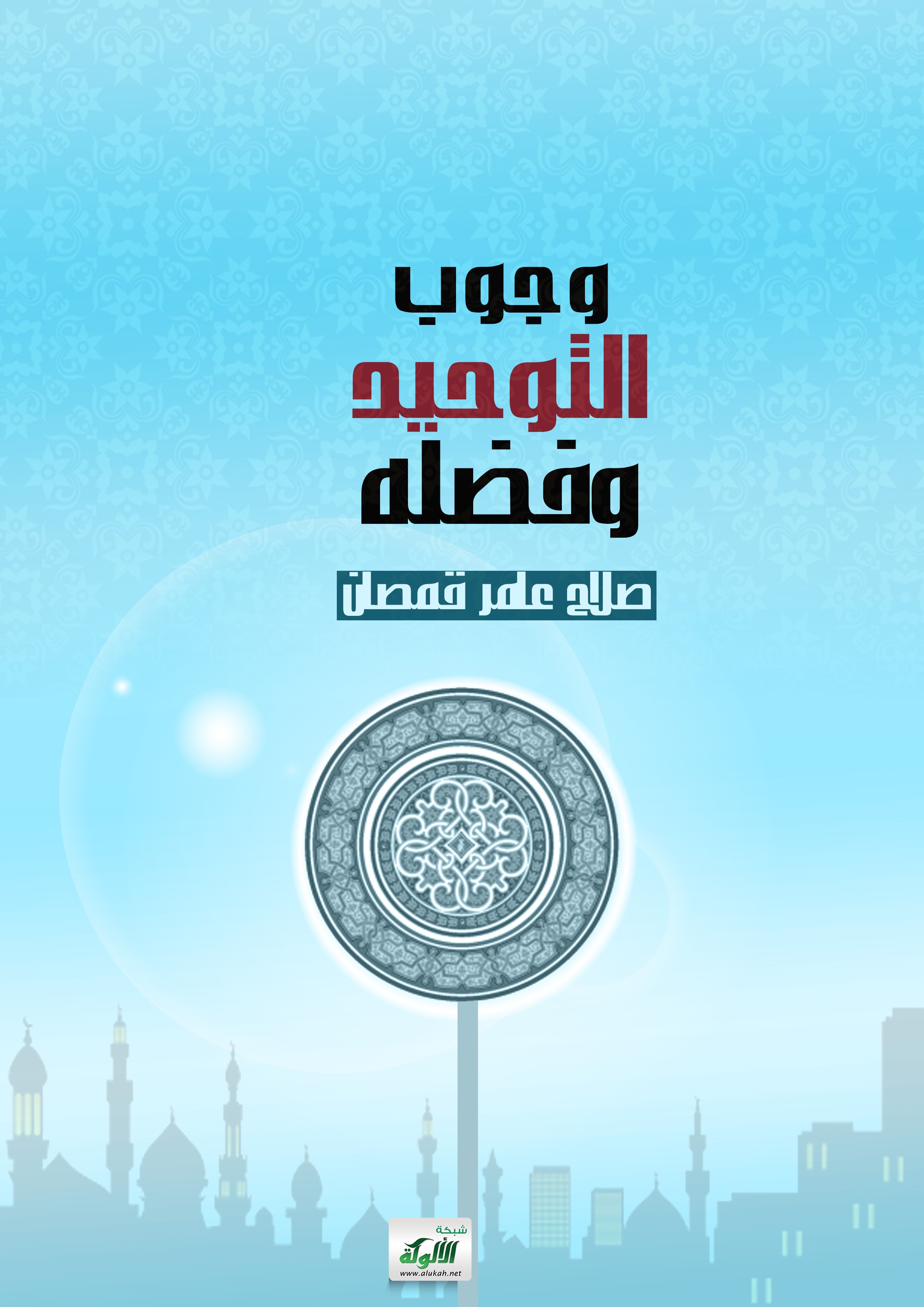 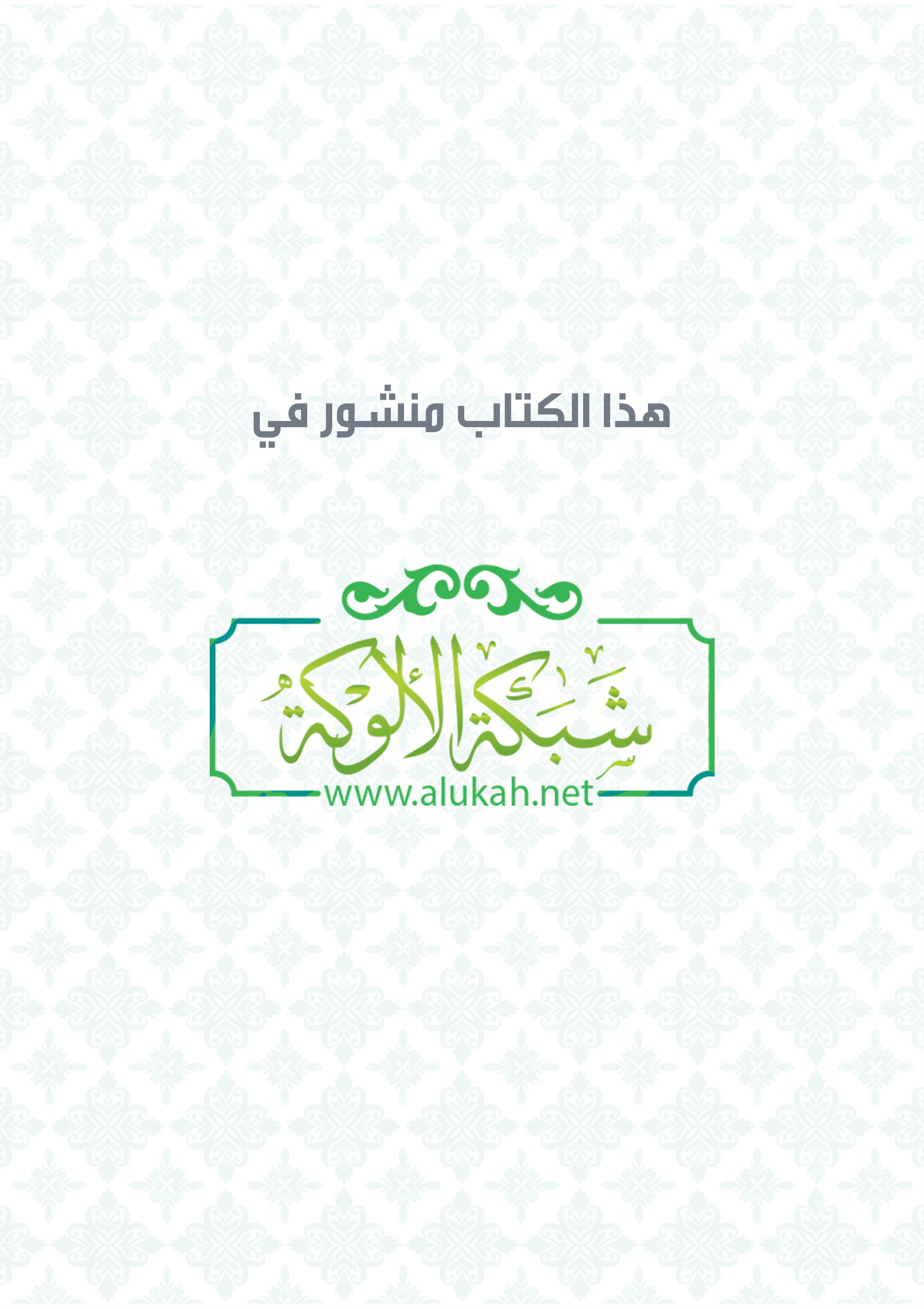 وجوب التوحيد وفضلهصلاح عامر قمصانوجوب التوحيد وفضلهإنْ الْحَمْدُ لِلَّهِ، نَحْمَدُهُ وَنَسْتَعِينُهُ وَنَسْتَغْفِرُهُ، وَنَعُوذُ بِاللَّهِ مِنْ شُرُورِ أَنْفُسِنَا وَمِنْ سَيِّئَاتِ أَعْمَالِنَا، مَنْ يَهْدِهِ اللَّهُ فَلَا مُضِلَّ لَهُ، وَمَنْ يُضْلِلْ فَلَا هَادِيَ لَهُ، وَأَشْهَدُ أَنْ لَا إِلَهَ إِلَّا اللَّهُ وَحْدَهُ لَا شَرِيكَ لَهُ، وَأَشْهَدُ أَنَّ مُحَمَّدًا عَبْدُهُ وَرَسُولُهُ.وجوب التوحيد حق الله على العبيد: التوحيد هو ميثاقه تعالى على خلقه وفطرته التي فطرهم عليها:  قال تعالى: {وَمَا خَلَقْتُ الْجِنَّ وَالْإِنْسَ إِلَّا لِيَعْبُدُونِ} [الذاريات: 56]وعَنْ مُحَمَّدِ بْنِ كَعْبٍ، فِي قَوْلِهِ عَزَّ وَجَلَّ {وَمَا خَلَقْتُ الْجِنَّ وَالْإِنْسَ إِلَّا لِيَعْبُدُونِ} [الذاريات: 56] قَالَ: «إِلَّا لِيَقُولُوا لَا إِلَهَ إِلَّا اللَّهُ».انظر الدعاء للطبراني(1627). قال تعالى: وَإِذْ أَخَذَ رَبُّكَ مِنْ بَنِي آدَمَ مِنْ ظُهُورِهِمْ ذُرِّيَّتَهُمْ وَأَشْهَدَهُمْ عَلَى أَنْفُسِهِمْ أَلَسْتُ بِرَبِّكُمْ قَالُوا بَلَى شَهِدْنَا أَنْ تَقُولُوا يَوْمَ الْقِيَامَةِ إِنَّا كُنَّا عَنْ هَذَا غَافِلِينَ (172) أَوْ تَقُولُوا إِنَّمَا أَشْرَكَ آبَاؤُنَا مِنْ قَبْلُ وَكُنَّا ذُرِّيَّةً مِنْ بَعْدِهِمْ أَفَتُهْلِكُنَا بِمَا فَعَلَ الْمُبْطِلُونَ (173) وَكَذَلِكَ نُفَصِّلُ الْآيَاتِ وَلَعَلَّهُمْ يَرْجِعُونَ (174) [الْأَعْرَافِ: 172-174]وقال تعالى: فَأَقِمْ وَجْهَكَ لِلدِّينِ حَنِيفًا فِطْرَتَ اللَّهِ الَّتِي فَطَرَ النَّاسَ عَلَيْهَا لَا تَبْدِيلَ لِخَلْقِ اللَّهِ ذَلِكَ الدِّينُ الْقَيِّمُ وَلَكِنَّ أَكْثَرَ النَّاسِ لَا يَعْلَمُونَ (30) مُنِيبِينَ إِلَيْهِ وَاتَّقُوهُ وَأَقِيمُوا الصَّلَاةَ وَلَا تَكُونُوا مِنَ الْمُشْرِكِينَ (31) مِنَ الَّذِينَ فَرَّقُوا دِينَهُمْ وَكَانُوا شِيَعًا كُلُّ حِزْبٍ بِمَا لَدَيْهِمْ فَرِحُونَ (32)} [الروم: 30-32] عَنْ أَبِي هُرَيْرَةَ رَضِيَ اللَّهُ عَنْهُ، قَالَ: قَالَ رَسُولُ اللَّهِ صَلَّى اللهُ عَلَيْهِ وَسَلَّمَ: «مَا مِنْ مَوْلُودٍ إِلَّا يُولَدُ عَلَى الفِطْرَةِ، فَأَبَوَاهُ يُهَوِّدَانِهِ أَوْ يُنَصِّرَانِهِ أَوْ يُمَجِّسَانِهِ، كَمَا تُنْتَجُ البَهِيمَةُ بَهِيمَةً جَمْعَاءَ، هَلْ تُحِسُّونَ فِيهَا مِنْ جَدْعَاءَ»، ثُمَّ يَقُولُ: {فِطْرَتَ اللَّهِ الَّتِي فَطَرَ النَّاسَ عَلَيْهَا لاَ تَبْدِيلَ لِخَلْقِ اللَّهِ ذَلِكَ الدِّينُ القَيِّمُ} [الروم: 30](1)وقد سئل شيخ الإسلام ابن تيمية رحمه الله عن هذا الحديث كما في "الفتاوى" 4/ 245 فأجاب: الحمد لله أما قوله: "كل مولود يولد على الفطرة فأبواه يهودانه أو ينصرانه أو يمجسانه" فالصواب أنها فطرة الله التي فطر الناس عليها، وهي فطرة الإِسلام، وهي الفطرة التي فطرهم عليها يوم قال: {أَلَسْتُ بِرَبِّكُمْ قَالُوا بَلَى} [الأعراف: 172] وهي السلامة من الاعتقادات الباطلة، والقبول للعقائد الصحيحة فإن حقيقة الإِسلام أن يستسلم لله، لا لغيره، وهو معنى لا إله إلا الله، وقد ضرب رسول الله -صلى الله عليه وسلم- مثل ذلك.فقال: كما تنتج البهيمة بهيمة جمعاء (أى: سالمة من العيوب في جميع أعضائها) بين أن سلامة القلب من النقص كسلامة البدن، وأن العيب حادث طارئ، ثم ذكر حديث عياض عند مسلم (2865)... وانظر تتمة كلامه فإنه غاية في النفاسة والتحقيق. وقوله: " تناتج": تلد، وعند غير أبي داود ومالك في "الموطأ"." كما تنتج البهيمةُ بهيمةَ، قال النووي في "شرح مسلم" 16/ 209: هو بضم التاء الأولى وفتح الثانية، ورفع البهيمة، ونصب بهيمة، ومعناه: كما تلد البهيمة بهيمة جمعاء - بالمد-، أي: مجتمعة الأعضاء، سليمة من نقص، لا توجد فيها جدعاء - بالمد-: وهي مقطوعة الأذن أو غيرها من الأعضاء، ومعناه: أن البهيمة تلد البهيمةَ كاملةَ الأعضاء لا نقص فيها، وإنما يحدث فيها الجَذع والنقص بعد ولادتها.وعَنْ عِيَاضِ بْنِ حِمَارٍ الْمُجَاشِعِيِّ، أَنَّ رَسُولَ اللهِ صَلَّى اللهُ عَلَيْهِ وَسَلَّمَ، قَالَ ذَاتَ يَوْمٍ فِي خُطْبَتِهِ: " أَلَا إِنَّ رَبِّي أَمَرَنِي أَنْ أُعَلِّمَكُمْ مَا جَهِلْتُمْ، مِمَّا عَلَّمَنِي يَوْمِي هَذَا، كُلُّ مَالٍ نَحَلْتُهُ عَبْدًا حَلَالٌ، وَإِنِّي خَلَقْتُ عِبَادِي حُنَفَاءَ كُلَّهُمْ، وَإِنَّهُمْ أَتَتْهُمُ الشَّيَاطِينُ فَاجْتَالَتْهُمْ عَنْ دِينِهِمْ، وَحَرَّمَتْ عَلَيْهِمْ مَا أَحْلَلْتُ لَهُمْ، وَأَمَرَتْهُمْ أَنْ يُشْرِكُوا بِي مَا لَمْ أُنْزِلْ بِهِ سُلْطَانًا، وَإِنَّ اللهَ نَظَرَ إِلَى أَهْلِ الْأَرْضِ، فَمَقَتَهُمْ عَرَبَهُمْ وَعَجَمَهُمْ، إِلَّا بَقَايَا مِنْ أَهْلِ الْكِتَابِ، ..."الحديث(2)وعَنْ أَنَسِ بْنِ مَالِكٍ، رَضِيَ اللَّهُ عَنْهُ رَفَعَهُ: {فَوَرَبِّكَ لَنَسْأَلَنَّهُمْ أَجْمَعِينَ} [الحجر: 92] قَالَ: «عَنْ قَوْلِ لَا إِلَهَ إِلَّا اللَّهُ»وعَنِ ابْنِ عُمَرَ، رَضِيَ اللَّهُ عَنْهُ فِي قَوْلِهِ عَزَّ وَجَلَّ {فَوَرَبِّكَ لَنَسْأَلَنَّهُمْ أَجْمَعِينَ عَمَّا كَانُوا يَعْمَلُونَ} [الحجر: 93] قَالَ: «عَنْ لَا إِلَهَ إِلَّا اللَّهُ»وعَنْ مُجَاهِدٍ، {لَنَسْأَلَنَّهُمْ أَجْمَعِينَ} [الحجر: 92] قَالَ: «عَنْ لَا إِلَهَ إِلَّا اللَّهُ». انظر الدعاء للطبراني(1494 -1496).توحيد الله تعالى هي دعوة جميع الرسل لأقوامهم: قال الله تعالى: ﴿ وَمَا أَرْسَلْنَا مِنْ قَبْلِكَ مِنْ رَسُولٍ إِلَّا نُوحِي إِلَيْهِ أَنَّهُ لَا إِلَهَ إِلَّا أَنَا فَاعْبُدُونِ ﴾ [الأنبياء: 25]. قال الشيخ عبدالعزيز بن باز رحمه الله تعالى: "(لا إله إلا الله) أفضلُ الكلام، وهي أصل الدين وأساسُ الملة، وهي التي بدأ بها الرسلُ عليهم الصلاة والسلام أقوامَهم، قال الله تعالى: ﴿ وَمَا أَرْسَلْنَا مِنْ قَبْلِكَ مِنْ رَسُولٍ إِلَّا نُوحِي إِلَيْهِ أَنَّهُ لَا إِلَهَ إِلَّا أَنَا فَاعْبُدُونِ ﴾ [الأنبياء: 25]، وكلُّ رسولٍ يقول لقومه: ﴿ اعْبُدُوا اللَّهَ مَا لَكُمْ مِنْ إِلَهٍ غَيْرُهُ ﴾ [الأعراف: 59]، فهي أساس الدين والملة، ولا بد أن يعرف قائلُها معناها، فهي تعني: أنه لا معبودَ بحقٍّ إلا اللهُ سبحانه، ولها شروط، وهي: العلم بمعناها، واليقين وعدمُ الشك بصحتها، والإخلاصُ لله تعالى في ذلك وحده، والصدقُ بقلبه ولسانه، والمحبةُ لما دلَّت عليه من الإخلاص لله تعالى، وقَبولُ ذلك، والانقياد له وتوحيده، ونبذُ الشرك به، مع البراءة من عبادة غيره واعتقاد بطلانها، وكلُّ هذا من شرائط قول لا إله إلا الله وصحة معناها، يقولها المؤمنُ والمؤمنة مع البراءة من عبادة غير الله تعالى، ومع الانقياد للحقِّ وقبوله، والمحبة لله تعالى وتوحيده، والإخلاص له سبحانه، وعدم الشك في معناها؛ فإن بعض الناس يقولها وليس مؤمنًا بها كالمنافقين الذين يقولونها وعندهم شكٌّ أو تكذيب، فلا بد من علمٍ ويقين، وصدقٍ وإخلاص، ومحبةٍ وانقياد، وقبول وبراءة، وصلى الله وسلَّم على نبينا محمد وآله وصحبه" انتهى بتصرف يسيرشَهِدَ اللَّهُ أَنَّهُ لَا إِلَهَ إِلَّا هُوَ وَالْمَلَائِكَةُ وَأُولُو الْعِلْمِ قَائِمًا بِالْقِسْطِ لَا إِلَهَ إِلَّا هُوَ الْعَزِيزُ الْحَكِيمُ (18) إِنَّ الدِّينَ عِنْدَ اللَّهِ الْإِسْلَامُ وَمَا اخْتَلَفَ الَّذِينَ أُوتُوا الْكِتَابَ إِلَّا مِنْ بَعْدِ مَا جَاءَهُمُ الْعِلْمُ بَغْيًا بَيْنَهُمْ وَمَنْ يَكْفُرْ بِآيَاتِ اللَّهِ فَإِنَّ اللَّهَ سَرِيعُ الْحِسَابِ (19)(آل عمران: 18-19).يقول الإمام السعدي في تفسيره : هذا تقرير من الله تعالى للتوحيد بأعظم الطرق الموجبة له، وهي شهادته تعالى وشهادة خواص الخلق وهم الملائكة وأهل العلم، أما شهادته تعالى فيما أقامه من الحجج والبراهين القاطعة على توحيده، وأنه لا إله إلا هو، فنوع الأدلة في الآفاق والأنفس على هذا الأصل العظيم، ولو لم يكن في ذلك إلا أنه ما قام أحد بتوحيده إلا ونصره على المشرك الجاحد المنكر للتوحيد، وكذلك إنعامه العظيم الذي ما بالعباد من نعمة إلا منه، ولا يدفع النقم إلا هو، والخلق كلهم عاجزون عن المنافع والمضار لأنفسهم ولغيرهم، ففي هذا برهان قاطع على وجوب التوحيد وبطلان الشرك، وأما شهادة الملائكة بذلك فنستفيدها بإخبار الله لنا بذلك وإخبار رسله، وأما شهادة أهل العلم فلأنهم هم المرجع في جميع الأمور الدينية خصوصًا في أعظم الأمور وأجلها وأشرفها وهو التوحيد، فكلهم من أولهم إلى آخرهم قد اتفقوا على ذلك ودعوا إليه وبينوا للناس الطرق الموصلة إليه، فوجب على الخلق التزام هذا الأمر المشهود عليه والعمل به، وفي هذا دليل على أن أشرف الأمور علم التوحيد لأن الله شهد به بنفسه وأشهد عليه خواص خلقه، والشهادة لا تكون إلا عن علم ويقين، بمنزلة المشاهدة للبصر، ففيه دليل على أن من لم يصل في علم التوحيد إلى هذه الحالة فليس من أولي العلم.وقال تعالى: " وَلَقَدْ بَعَثْنَا فِي كُلِّ أُمَّةٍ رَسُولًا أَنِ اعْبُدُوا اللَّهَ وَاجْتَنِبُوا الطَّاغُوتَ فَمِنْهُمْ مَنْ هَدَى اللَّهُ وَمِنْهُمْ مَنْ حَقَّتْ عَلَيْهِ الضَّلَالَةُ فَسِيرُوا فِي الْأَرْضِ فَانْظُرُوا كَيْفَ كَانَ عَاقِبَةُ الْمُكَذِّبِينَ (36) إِنْ تَحْرِصْ عَلَى هُدَاهُمْ فَإِنَّ اللَّهَ لَا يَهْدِي مَنْ يُضِلُّ وَمَا لَهُمْ مِنْ نَاصِرِينَ (37)"النحل: 36-37)قال الإمام الشوكاني في" فتح القدير ": وَ «أَنِ» فِي قَوْلِهِ: أَنِ اعْبُدُوا اللَّهَ إِمَّا مَصْدَرِيَّةٌ، أَيْ: بَعَثْنَا بِأَنِ اعْبُدُوا اللَّهَ، أَوْ مُفَسِّرَةٌ لِأَنَّ فِي الْبَعْثِ مَعْنَى الْقَوْلِ وَاجْتَنِبُوا الطَّاغُوتَ أَيِ: اتْرُكُوا كُلَّ مَعْبُودٍ دُونَ اللَّهِ كَالشَّيْطَانِ وَالْكَاهِنِ وَالصَّنَمِ وَكُلِّ مَنْ دَعَا إِلَى الضَّلَالِ فَمِنْهُمْ أَيْ: مِنْ هَذِهِ الْأُمَمِ الَّتِي بَعَثَ اللَّهُ إِلَيْهَا رُسُلَهُ مَنْ هَدَى اللَّهُ أَيْ: أَرْشَدَهُ إِلَى دِينِهِ وَتَوْحِيدِهِ وَعِبَادَتِهِ وَاجْتِنَابِ الطَّاغُوتِ وَمِنْهُمْ مَنْ حَقَّتْ عَلَيْهِ الضَّلالَةُ أَيْ: وَجَبَتْ وَثَبَتَتْ لِإِصْرَارِهِ عَلَى الْكُفْرِ وَالْعِنَادِ. قَالَ الزَّجَّاجُ: أَعْلَمَ اللَّهُ أَنَّهُ بَعَثَ الرُّسُلَ بِالْأَمْرِ بِالْعِبَادَةِ، وَهُوَ مِنْ وَرَاءِ الْإِضْلَالِ وَالْهِدَايَةِ، وَمِثْلُ هَذِهِ الْآيَةِ قَوْلُهُ تَعَالَى: فَرِيقاً هَدى وَفَرِيقاً حَقَّ عَلَيْهِمُ الضَّلالَةُ «1». وَفِي هَذِهِ الْآيَةِ التَّصْرِيحُ بِأَنَّ اللَّهَ أَمَرَ جَمِيعَ عِبَادِهِ بِعِبَادَتِهِ، وَاجْتِنَابِ الشَّيْطَانِ وَكُلِّ مَا يَدْعُو إِلَى الضَّلَالِ، وَأَنَّهُمْ بَعْدَ ذَلِكَ فَرِيقَانِ فَمِنْهُمْ مَنْ هَدَى وَمِنْهُمْ مَنْ حَقَّتْ عَلَيْهِ الضَّلَالَةُ، وعَنْ مُعَاذِ بْنِ جَبَلٍ، قَالَ: كُنْتُ رِدْفَ رَسُولِ اللهِ صَلَّى اللهُ عَلَيْهِ وَسَلَّمَ عَلَى حِمَارٍ، يُقَالُ لَهُ: عُفَيْرٌ، قَالَ: فَقَالَ: «يَا مُعَاذُ، تَدْرِي مَا حَقُّ اللهِ عَلَى الْعِبَادِ؟ وَمَا حَقُّ الْعِبَادِ عَلَى اللهِ؟» قَالَ: قُلْتُ: اللهُ وَرَسُولُهُ أَعْلَمُ، قَالَ: «فَإِنَّ حَقَّ اللهِ عَلَى الْعِبَادِ أَنْ يَعْبُدُوا اللهَ، وَلَا يُشْرِكُوا بِهِ شَيْئًا، وَحَقَّ الْعِبَادِ عَلَى اللهِ عَزَّ وَجَلَّ أَنْ لَا يُعَذِّبَ مَنْ لَا يُشْرِكُ بِهِ شَيْئًا»، قَالَ: قُلْتُ: يَا رَسُولَ اللهِ، أَفَلَا أُبَشِّرُ النَّاسَ، قَالَ: «لَا تُبَشِّرْهُمْ فَيَتَّكِلُوا».(3)فضل التوحيد في الدنيا والآخرة: إثبات هداية الله للموحدين: قال تعالى: "وَقُلْ لِلَّذِينَ أُوتُوا الْكِتَابَ وَالْأُمِّيِّينَ أَأَسْلَمْتُمْ فَإِنْ أَسْلَمُوا فَقَدِ اهْتَدَوْا وَإِنْ تَوَلَّوْا فَإِنَّمَا عَلَيْكَ الْبَلَاغُ وَاللَّهُ بَصِيرٌ بِالْعِبَادِ (20)"(الأعراف: 20) قال تعالى: "وَقَالُوا كُونُوا هُودًا أَوْ نَصَارَى تَهْتَدُوا قُلْ بَلْ مِلَّةَ إِبْرَاهِيمَ حَنِيفًا وَمَا كَانَ مِنَ الْمُشْرِكِينَ (135) قُولُوا آمَنَّا بِاللَّهِ وَمَا أُنْزِلَ إِلَيْنَا وَمَا أُنْزِلَ إِلَى إِبْرَاهِيمَ وَإِسْمَاعِيلَ وَإِسْحَاقَ وَيَعْقُوبَ وَالْأَسْبَاطِ وَمَا أُوتِيَ مُوسَى وَعِيسَى وَمَا أُوتِيَ النَّبِيُّونَ مِنْ رَبِّهِمْ لَا نُفَرِّقُ بَيْنَ أَحَدٍ مِنْهُمْ وَنَحْنُ لَهُ مُسْلِمُونَ (136) فَإِنْ آمَنُوا بِمِثْلِ مَا آمَنْتُمْ بِهِ فَقَدِ اهْتَدَوْا وَإِنْ تَوَلَّوْا فَإِنَّمَا هُمْ فِي شِقَاقٍ فَسَيَكْفِيكَهُمُ اللَّهُ وَهُوَ السَّمِيعُ الْعَلِيمُ (137)"(البقرة: 135-137).قال تعالى: "وَلَقَدْ بَعَثْنَا فِي كُلِّ أُمَّةٍ رَسُولًا أَنِ اعْبُدُوا اللَّهَ وَاجْتَنِبُوا الطَّاغُوتَ فَمِنْهُمْ مَنْ هَدَى اللَّهُ وَمِنْهُمْ مَنْ حَقَّتْ عَلَيْهِ الضَّلَالَةُ" (النحل: 36)وقال تعالى: " وَالَّذِينَ اجْتَنَبُوا الطَّاغُوتَ أَنْ يَعْبُدُوهَا وَأَنَابُوا إِلَى اللَّهِ لَهُمُ الْبُشْرَى فَبَشِّرْ عِبَادِ (17) الَّذِينَ يَسْتَمِعُونَ الْقَوْلَ فَيَتَّبِعُونَ أَحْسَنَهُ أُولَئِكَ الَّذِينَ هَدَاهُمُ اللَّهُ وَأُولَئِكَ هُمْ أُولُو الْأَلْبَابِ (18)"(الزمر: 17-18)يقول الإمام بن كثير: قَالَ عَبْدُ الرَّحْمَنِ بْنُ زَيْدِ بْنِ أَسْلَمَ، عَنْ أَبِيهِ: {وَالَّذِينَ اجْتَنَبُوا الطَّاغُوتَ أَنْ يَعْبُدُوهَا} نَزَلَتْ فِي زَيْدِ بْنِ عَمْرِو بْنِ نُفَيل، وَأَبِي ذَرٍّ، وَسَلْمَانَ الْفَارِسِيِّ.وَالصَّحِيحُ أَنَّهَا شاملةٌ لَهُمْ وَلِغَيْرِهِمْ، مِمَّنِ اجْتَنَبَ عِبَادَةَ الْأَوْثَانِ، وَأَنَابَ إِلَى عِبَادَةِ الرَّحْمَنِ. فَهَؤُلَاءِ هُمُ الَّذِينَ لَهُمُ الْبُشْرَى فِي الْحَيَاةِ الدُّنْيَا وَفِي الْآخِرَةِ.ثُمَّ قَالَ: {فَبَشِّرْ عِبَادِ الَّذِينَ يَسْتَمِعُونَ الْقَوْلَ فَيَتَّبِعُونَ أَحْسَنَهُ} أَيْ: يَفْهَمُونَهُ وَيَعْمَلُونَ بِمَا فِيهِ، كَقَوْلِهِ تَعَالَى لِمُوسَى حِينَ آتَاهُ التَّوْرَاةَ: {فَخُذْهَا بِقُوَّةٍ وَأْمُرْ قَوْمَكَ يَأْخُذُوا بِأَحْسَنِهَا} [الْأَعْرَافِ: 145].{أُولَئِكَ الَّذِينَ هَدَاهُمُ اللَّهُ} أَيِ: الْمُتَّصِفُونَ بِهَذِهِ الصِّفَةِ هُمُ الَّذِينَ هَدَاهُمُ اللَّهُ فِي الدُّنْيَا وَالْآخِرَةِ (3)، أَيْ: ذَوُو العقول الصحيحة، والفطَر المستقيمة.وقال تعالى: "الَّذِينَ آمَنُوا وَلَمْ يَلْبِسُوا إِيمَانَهُمْ بِظُلْمٍ أُولَئِكَ لَهُمُ الْأَمْنُ وَهُمْ مُهْتَدُونَ (82) عَنْ عَبْدِ اللَّهِ رَضِيَ اللَّهُ عَنْهُ، قَالَ: لَمَّا نَزَلَتْ هَذِهِ الآيَةُ: {الَّذِينَ آمَنُوا وَلَمْ يَلْبِسُوا} [الأنعام: 82] إِيمَانَهُمْ بِظُلْمٍ شَقَّ ذَلِكَ عَلَى أَصْحَابِ النَّبِيِّ صَلَّى اللهُ عَلَيْهِ وَسَلَّمَ، وَقَالُوا: أَيُّنَا لَمْ يَظْلِمْ نَفْسَهُ؟ فَقَالَ رَسُولُ اللَّهِ صَلَّى اللهُ عَلَيْهِ وَسَلَّمَ: " لَيْسَ كَمَا تَظُنُّونَ، إِنَّمَا هُوَ كَمَا قَالَ لُقْمَانُ لِابْنِهِ: {يَا بُنَيَّ لاَ تُشْرِكْ بِاللَّهِ إِنَّ الشِّرْكَ} [لقمان: 13] لَظُلْمٌ عَظِيمٌ "(4)ولاية لله تعالى للموحدين وإخراجهم من الظلمات للنور: قال تعالى: "اللَّهُ وَلِيُّ الَّذِينَ آمَنُوا يُخْرِجُهُمْ مِنَ الظُّلُمَاتِ إِلَى النُّورِ وَالَّذِينَ كَفَرُوا أَوْلِيَاؤُهُمُ الطَّاغُوتُ يُخْرِجُونَهُمْ مِنَ النُّورِ إِلَى الظُّلُمَاتِ أُولَئِكَ أَصْحَابُ النَّارِ هُمْ فِيهَا خَالِدُونَ (257)(البقرة: 257)يقول الإمام بن كثير: يُخْبِرُ تَعَالَى أَنَّهُ يَهْدِي مَنِ اتَّبَعَ رِضْوَانَهُ سُبُل السَّلَامِ فَيُخْرِجُ عِبَادَهُ الْمُؤْمِنِينَ مِنْ ظُلُمَاتِ الْكُفْرِ وَالشَّكِّ وَالرَّيْبِ إِلَى نُورِ الْحَقِّ الْوَاضِحِ الْجَلِيِّ الْمُبِينِ السَّهْلِ الْمُنِيرِ، وَأَنَّ الْكَافِرِينَ إِنَّمَا وَلِيُّهُمُ الشَّيَاطِينُ تُزَيِّنُ لَهُمْ مَا هُمْ فِيهِ مِنَ الْجَهَالَاتِ وَالضَّلَالَاتِ، وَيُخْرِجُونَهُمْ وَيَحِيدُونَ بِهِمْ عَنْ طَرِيقِ الْحَقِّ إِلَى الْكُفْرِ وَالْإِفْكِ {أُولَئِكَ أَصْحَابُ النَّارِ هُمْ فِيهَا خَالِدُونَ}وَلِهَذَا وَحَّدَ تَعَالَى لَفْظَ النُّورِ وَجَمَعَ الظُّلُمَاتِ؛ لِأَنَّ الْحَقَّ وَاحِدٌ وَالْكُفْرَ أَجْنَاسٌ كَثِيرَةٌ وَكُلُّهَا بَاطِلَةٌ كَمَا قَالَ: {وَأَنَّ هَذَا صِرَاطِي مُسْتَقِيمًا فَاتَّبِعُوهُ وَلا تَتَّبِعُوا السُّبُلَ فَتَفَرَّقَ بِكُمْ عَنْ سَبِيلِهِ ذَلِكُمْ وَصَّاكُمْ بِهِ لَعَلَّكُمْ تَتَّقُونَ} [الْأَنْعَامِ: 153] وَقَالَ تَعَالَى: {وَجَعَلَ الظُّلُمَاتِ وَالنُّور} [الْأَنْعَامِ: 1] وَقَالَ تَعَالَى: {عَنِ الْيَمِينِ وَالشَّمَائِلِ} [النَّحْلِ: 48] إِلَى غَيْرِ ذَلِكَ مِنَ الْآيَاتِ الَّتِي فِي لَفْظِهَا إِشْعَارٌ بِتَفَرُّدِ الْحَقِّ، وَانْتِشَارِ الْبَاطِلِ وَتَفَرُّدِهِ وَتَشَعُّبِهِ.استمساك أهل التوحيد بالعروة الوثقى:  قال تعالى: " لَا إِكْرَاهَ فِي الدِّينِ قَدْ تَبَيَّنَ الرُّشْدُ مِنَ الْغَيِّ فَمَنْ يَكْفُرْ بِالطَّاغُوتِ وَيُؤْمِنْ بِاللَّهِ فَقَدِ اسْتَمْسَكَ بِالْعُرْوَةِ الْوُثْقَى لَا انْفِصَامَ لَهَا وَاللَّهُ سَمِيعٌ عَلِيمٌ (256) )(البقرة: 256)وعَنْ قَيْسِ بْنِ عُبَادٍ، قَالَ: كُنْتُ جَالِسًا فِي مَسْجِدِ المَدِينَةِ، فَدَخَلَ رَجُلٌ عَلَى وَجْهِهِ أَثَرُ الخُشُوعِ، فَقَالُوا: هَذَا رَجُلٌ مِنْ أَهْلِ الجَنَّةِ، فَصَلَّى رَكْعَتَيْنِ تَجَوَّزَ فِيهِمَا، ثُمَّ خَرَجَ، وَتَبِعْتُهُ، فَقُلْتُ: إِنَّكَ حِينَ دَخَلْتَ المَسْجِدَ قَالُوا: هَذَا رَجُلٌ مِنْ أَهْلِ الجَنَّةِ، قَالَ: وَاللَّهِ مَا يَنْبَغِي لِأَحَدٍ أَنْ يَقُولَ مَا لاَ يَعْلَمُ، وَسَأُحَدِّثُكَ لِمَ ذَاكَ: رَأَيْتُ رُؤْيَا عَلَى عَهْدِ النَّبِيِّ صَلَّى اللهُ عَلَيْهِ وَسَلَّمَ فَقَصَصْتُهَا عَلَيْهِ، وَرَأَيْتُ كَأَنِّي فِي رَوْضَةٍ - ذَكَرَ مِنْ سَعَتِهَا وَخُضْرَتِهَا -  وَسْطَهَا عَمُودٌ مِنْ حَدِيدٍ، أَسْفَلُهُ فِي الأَرْضِ، وَأَعْلاَهُ فِي السَّمَاءِ، فِي أَعْلاَهُ عُرْوَةٌ، فَقِيلَ لِي: ارْقَ، قُلْتُ: لاَ أَسْتَطِيعُ، فَأَتَانِي مِنْصَفٌ، فَرَفَعَ ثِيَابِي مِنْ خَلْفِي، فَرَقِيتُ حَتَّى كُنْتُ فِي أَعْلاَهَا، فَأَخَذْتُ بِالعُرْوَةِ، فَقِيلَ لَهُ: اسْتَمْسِكْ فَاسْتَيْقَظْتُ، وَإِنَّهَا لَفِي يَدِي، فَقَصَصْتُهَا عَلَى النَّبِيِّ صَلَّى اللهُ عَلَيْهِ وَسَلَّمَ، قَالَ: «تِلْكَ الرَّوْضَةُ الإِسْلاَمُ، وَذَلِكَ العَمُودُ عَمُودُ الإِسْلاَمِ، وَتِلْكَ العُرْوَةُ عُرْوَةُ الوُثْقَى، فَأَنْتَ عَلَى الإِسْلاَمِ حَتَّى تَمُوتَ» وَذَاكَ الرَّجُلُ عَبْدُ اللَّهِ بْنُ سَلاَمٍ.(5)شهادة التوحيد أفضل الكلام وشعب الإيمان وأرفعها وأعلاها: 
عَنْ سَمُرَةَ بْنِ جُنْدُبٍ، قَالَ: قَالَ رَسُولُ اللَّهِ صَلَّى اللَّهُ عَلَيْهِ وَسَلَّمَ: «أَفْضَلُ الْكَلَامِ أَرْبَعٌ، لَا تُبَالِي بِأَيِّهِنَّ بَدَأْتَ: سُبْحَانَ اللَّهِ، وَالْحَمْدُ لِلَّهِ، وَلَا إِلَهَ إِلَّا اللَّهُ، وَاللَّهُ أَكْبَرُ»(6)عَنْ أَبِي هُرَيْرَةَ، قَالَ: قَالَ رَسُولُ اللهِ صَلَّى اللهُ عَلَيْهِ وَسَلَّمَ: «الْإِيمَانُ بِضْعٌ وَسَبْعُونَ - أَوْ بِضْعٌ وَسِتُّونَ - شُعْبَةً، فَأَفْضَلُهَا قَوْلُ لَا إِلَهَ إِلَّا اللهُ، وَأَدْنَاهَا إِمَاطَةُ الْأَذَى عَنِ الطَّرِيقِ، وَالْحَيَاءُ شُعْبَةٌ مِنَ الْإِيمَانِ»(7)وعنه رَضِيَ اللَّهُ عَنْهُ، عَنْ رَسُولِ اللَّهِ صَلَّى اللَّهُ عَلَيْهِ وَسَلَّمَ، قَالَ:  «الْإِيمَانُ بِضْعٌ وَسِتُّونَ شُعْبَةً، أَوْ بِضْعٌ وَسَبْعُونَ شُعْبَةً، فَأَرْفَعُهَا لَا إِلَهَ إِلَّا اللَّهُ، وَأَدْنَاهَا إِمَاطَةُ الْأَذَى عَنِ الطَّرِيقِ، وَالْحَيَاءُ شُعْبَةٌ مِنَ الْإِيمَانِ».(8) وعنه رَضِيَ اللَّهُ عَنْهُ، قَالَ: قَالَ رَسُولُ اللَّهِ صَلَّى اللَّهُ عَلَيْهِ وَسَلَّمَ: "الْإِيمَانُ بِضْعٌ وَسَبْعُونَ شُعْبَةً أَعْلَاهَا شَهَادَةُ أَنْ لَا إِلَهَ إِلَّا الله وأدناها إماطة الأذى عن الطريق "(9).وهي كلمة الإخلاص: عَنْ سَعِيدِ بْنِ عَبْدِ الرَّحْمَنِ بْنِ أَبْزَى، عَنْ أَبِيهِ، أَنَّ رَسُولَ اللهِ صَلَّى اللهُ عَلَيْهِ وَسَلَّمَ كَانَ يَقُولُ: " أَصْبَحْنَا عَلَى فِطْرَةِ الْإِسْلَامِ، وَكَلِمَةِ الْإِخْلَاصِ، وَدِينِ نَبِيِّنَا مُحَمَّدٍ صَلَّى اللهُ عَلَيْهِ وَسَلَّمَ، وَمِلَّةِ أَبِينَا إِبْرَاهِيمَ حَنِيفًا، (1) وَلَمْ يَكُنْ مِنَ الْمُشْرِكِينَ " (10)وأخرج عبد بن حميد وابن جرير (25/62)، وابن المنذر عن مجاهد في قوله تعالى: {وَلَا يَمْلِكُ الَّذِينَ يَدْعُونَ مِن دُونِهِ الشَّفَاعَةَ إِلَّا مَن شَهِدَ بِالْحَقِّ} [الزخرف: 86]، قال: كلمة الإخلاص.وعَنِ ابْنِ جُرَيْجٍ، عَنْ مُجَاهِدٍ، {مَنْ جَاءَ بِالْحَسَنَةِ} [الأنعام: 160] قَالَ: «كَلِمَةُ الْإِخْلَاصِ لَا إِلَهَ إِلَّا اللَّهُ».انظر الدعاء للطبراني(1512).وهي شهادة الفلاح: عَنْ طَارِقِ بْنِ عَبْدِ اللَّهِ الْمُحَارِبِيِّ، قَالَ: رَأَيْتُ رَسُولَ اللَّهِ صَلَّى اللَّهُ عَلَيْهِ وَسَلَّمَ فِي سُوقِ ذِي الْمَجَازِ وَعَلَيْهِ حُلَّةٌ حَمْرَاءُ، وَهُوَ يَقُولُ: «يَا أَيُّهَا النَّاسُ قُولُوا لَا إِلَهَ إِلَّا اللَّهُ تُفْلِحُوا»، وَرَجُلٌ يَتْبَعُهُ يَرْمِيهِ بِالْحِجَارَةِ، وَقَدْ أَدْمَى عُرْقُوبَيْهِ وَكَعْبَيْهِ، وَهُوَ يَقُولُ: يَا أَيُّهَا النَّاسُ، لَا تُطِيعُوهُ، فَإِنَّهُ كَذَّابٌ، فَقُلْتُ: مَنْ هَذَا؟ قِيلَ: هَذَا غُلَامُ بَنِي عَبْدِ الْمُطَّلِبِ، قُلْتُ: فَمَنْ هَذَا الَّذِي يَتْبَعُهُ يَرْمِيهِ بِالْحِجَارَةِ؟ قَالَ: هَذَا عَبْدُ الْعُزَّى أَبُو لَهَبٍ(11)وكلمة النجاة عند الكرب في الدنيا والآخرة: عَنِ ابْنِ عَبَّاسٍ، أَنَّ نَبِيَّ اللهِ صَلَّى اللهُ عَلَيْهِ وَسَلَّمَ كَانَ يَقُولُ عِنْدَ الْكَرْبِ: «لَا إِلَهَ إِلَّا اللهُ الْعَظِيمُ الْحَلِيمُ، لَا إِلَهَ إِلَّا اللهُ رَبُّ الْعَرْشِ الْعَظِيمِ، لَا إِلَهَ إِلَّا اللهُ رَبُّ السَّمَاوَاتِ وَرَبُّ الْأَرْضِ وَرَبُّ الْعَرْشِ الْكَرِيمِ».(12)عَنْ سَعْدِ بْنِ أَبِي وَقَّاصٍ - رضي الله عنه - قَالَ: قَالَ رَسُولُ اللهِ - صلى اللهُ عليه وسلَّم -: " دَعْوَةُ ذِي النُّونِ إِذْ دَعَا وَهُوَ فِي بَطْنِ الْحُوتِ: {لَا إِلَهَ إِلَّا أَنْتَ سُبْحَانَكَ إِنِّي كُنْتُ مِنْ الظَّالِمِينَ} [الأنبياء/87] فَإِنَّهُ لَمْ يَدْعُ بِهَا رَجُلٌ مُسْلِمٌ فِي شَيْءٍ قَطُّ، إِلَّا اسْتَجَابَ اللهُ لَهُ ".(13)
عَنْ أَنَسٍ رَضِيَ اللَّهُ عَنْهُ، قَالَ: كَانَ غُلاَمٌ يَهُودِيٌّ يَخْدُمُ النَّبِيَّ صَلَّى اللهُ عَلَيْهِ وَسَلَّمَ، فَمَرِضَ، فَأَتَاهُ النَّبِيُّ صَلَّى اللهُ عَلَيْهِ وَسَلَّمَ يَعُودُهُ، فَقَعَدَ عِنْدَ رَأْسِهِ، فَقَالَ لَهُ: «أَسْلِمْ»، فَنَظَرَ إِلَى أَبِيهِ وَهُوَ عِنْدَهُ فَقَالَ لَهُ: أَطِعْ أَبَا القَاسِمِ صَلَّى اللهُ عَلَيْهِ وَسَلَّمَ، فَأَسْلَمَ، فَخَرَجَ النَّبِيُّ صَلَّى اللهُ عَلَيْهِ وَسَلَّمَ وَهُوَ يَقُولُ: «الحَمْدُ لِلَّهِ الَّذِي أَنْقَذَهُ مِنَ النَّارِ». (14)وفي رواية عند أحمد: «يَا فُلَانُ، قُلْ لَا إِلَهَ إِلَّا اللَّهُ»، فَنَظَرَ إِلَى أَبِيهِ فَسَكَتَ أَبُوهُ. فَأَعَادَ عَلَيْهِ النَّبِيُّ صَلَّى اللهُ عَلَيْهِ وَسَلَّمَ، فَنَظَرَ إِلَى أَبِيهِ، فَقَالَ أَبُوهُ: أَطِعْ أَبَا الْقَاسِمِ، فَقَالَ الْغُلَامُ: أَشْهَدُ أَنْ لَا إِلَهَ إِلَّا اللَّهُ، وَأَنَّكَ رَسُولُ اللَّهِ. فَخَرَجَ النَّبِيُّ صَلَّى اللهُ عَلَيْهِ وَسَلَّمَ وَهُوَ يَقُولُ: «الْحَمْدُ لِلَّهِ الَّذِي أَخْرَجَهُ بِي مِنَ النَّارِ».(15)  التهليل بها أحب إلى رسول الله صَلَّى اللهُ عَلَيْهِ وَسَلَّمَ مما طلعت عليه الشمس:  عَنْ أَبِي هُرَيْرَةَ، قَالَ: قَالَ رَسُولُ اللهِ صَلَّى اللهُ عَلَيْهِ وَسَلَّمَ: «لَأَنْ أَقُولَ سُبْحَانَ اللهِ، وَالْحَمْدُ لِلَّهِ، وَلَا إِلَهَ إِلَّا اللهُ، وَاللهُ أَكْبَرُ، أَحَبُّ إِلَيَّ مِمَّا طَلَعَتْ عَلَيْهِ الشَّمْسُ».(16)التهليل بها والتسبيح بغيرها عند النوم يُعطى قوة في البدن: 
عَنِ ابْنِ أَبِي لَيْلَى، حَدَّثَنَا عَلِيٌّ، أَنَّ فَاطِمَةَ عَلَيْهِمَا السَّلاَمُ أَتَتِ النَّبِيَّ صَلَّى اللهُ عَلَيْهِ وَسَلَّمَ تَشْكُو إِلَيْهِ مَا تَلْقَى فِي يَدِهَا مِنَ الرَّحَى، وَبَلَغَهَا أَنَّهُ جَاءَهُ رَقِيقٌ، فَلَمْ تُصَادِفْهُ، فَذَكَرَتْ ذَلِكَ لِعَائِشَةَ، فَلَمَّا جَاءَ أَخْبَرَتْهُ عَائِشَةُ، قَالَ: فَجَاءَنَا وَقَدْ أَخَذْنَا مَضَاجِعَنَا، فَذَهَبْنَا نَقُومُ، فَقَالَ: «عَلَى مَكَانِكُمَا» فَجَاءَ فَقَعَدَ بَيْنِي وَبَيْنَهَا، حَتَّى وَجَدْتُ بَرْدَ قَدَمَيْهِ عَلَى بَطْنِي، فَقَالَ: «أَلاَ أَدُلُّكُمَا عَلَى خَيْرٍ مِمَّا سَأَلْتُمَا؟ إِذَا أَخَذْتُمَا مَضَاجِعَكُمَا - أَوْ أَوَيْتُمَا إِلَى فِرَاشِكُمَا - فَسَبِّحَا ثَلاَثًا وَثَلاَثِينَ، وَاحْمَدَا ثَلاَثًا وَثَلاَثِينَ، وَكَبِّرَا أَرْبَعًا وَثَلاَثِينَ، فَهُوَ خَيْرٌ لَكُمَا مِنْ خَادِمٍ»(17)اصطفاء الله لعباده الموحدين على تفاوت مراتبهم: قال تعالى: ثُمَّ أَوْرَثْنَا الْكِتَابَ الَّذِينَ اصْطَفَيْنَا مِنْ عِبَادِنَا فَمِنْهُمْ ظَالِمٌ لِنَفْسِهِ وَمِنْهُمْ مُقْتَصِدٌ وَمِنْهُمْ سَابِقٌ بِالْخَيْرَاتِ بِإِذْنِ اللَّهِ ذَلِكَ هُوَ الْفَضْلُ الْكَبِيرُ (32)يقول الإمام السعدي -رحمه الله-: ولهذا، لما كانت هذه الأمة أكمل الأمم عقولًا وأحسنهم أفكارًا، وأرقهم قلوبًا، وأزكاهم أنفسًا، اصطفاهم الله تعالى، واصطفى لهم دين الإسلام، وأورثهم الكتاب المهيمن على سائر الكتب، ولهذا قال: {ثُمَّ أَوْرَثْنَا الْكِتَابَ الَّذِينَ اصْطَفَيْنَا مِنْ عِبَادِنَا} وهم هذه الأمة. {فَمِنْهُمْ ظَالِمٌ لِنَفْسِهِ} بالمعاصي، [التي] هي دون الكفر. {وَمِنْهُمْ مُقْتَصِدٌ} مقتصر على ما يجب عليه، تارك للمحرم. {وَمِنْهُمْ سَابِقٌ بِالْخَيْرَاتِ} أي: سارع فيها واجتهد، فسبق غيره، وهو المؤدي للفرائض، المكثر من النوافل، التارك للمحرم والمكروه.فكلهم اصطفاه الله تعالى، لوراثة هذا الكتاب، وإن تفاوتت مراتبهم، وتميزت أحوالهم، فلكل منهم قسط من وراثته، حتى الظالم لنفسه، فإن ما معه من أصل الإيمان، وعلوم الإيمان، وأعمال الإيمان، من وراثة الكتاب، لأن المراد بوراثة الكتاب، وراثة علمه وعمله، ودراسة ألفاظه، واستخراج معانيه.شهادة الله تعالى لها وملائكته وأولوا العلم دلالة على عظمها: وقال تعالى: شَهِدَ اللَّهُ أَنَّهُ لَا إِلَهَ إِلَّا هُوَ وَالْمَلَائِكَةُ وَأُولُو الْعِلْمِ قَائِمًا بِالْقِسْطِ لَا إِلَهَ إِلَّا هُوَ الْعَزِيزُ الْحَكِيمُ (18) إِنَّ الدِّينَ عِنْدَ اللَّهِ الْإِسْلَامُ وَمَا اخْتَلَفَ الَّذِينَ أُوتُوا الْكِتَابَ إِلَّا مِنْ بَعْدِ مَا جَاءَهُمُ الْعِلْمُ بَغْيًا بَيْنَهُمْ وَمَنْ يَكْفُرْ بِآيَاتِ اللَّهِ فَإِنَّ اللَّهَ سَرِيعُ الْحِسَابِ (19) معرفة الله بالتوحيد: عَنِ ابْنِ عَبَّاسٍ، أَنَّ رَسُولَ اللهِ صَلَّى اللهُ عَلَيْهِ وَسَلَّمَ لَمَّا بَعَثَ مُعَاذًا إِلَى الْيَمَنِ، قَالَ: «إِنَّكَ تَقْدَمُ عَلَى قَوْمٍ أَهْلِ كِتَابٍ، فَلْيَكُنْ أَوَّلَ مَا تَدْعُوهُمْ إِلَيْهِ عِبَادَةُ اللهِ عَزَّ وَجَلَّ، فَإِذَا عَرَفُوا اللهَ، فَأَخْبِرْهُمْ أَنَّ اللهَ فَرَضَ عَلَيْهِمْ خَمْسَ صَلَوَاتٍ فِي يَوْمِهِمْ وَلَيْلَتِهِمْ، فَإِذَا فَعَلُوا، فَأَخْبِرْهُمْ أَنَّ اللهَ قَدْ فَرَضَ عَلَيْهِمْ زَكَاةً تُؤْخَذُ مِنْ أَغْنِيَائِهِمْ فَتُرَدُّ عَلَى فُقَرَائِهِمْ، فَإِذَا أَطَاعُوا بِهَا، فَخُذْ مِنْهُمْ وَتَوَقَّ كَرَائِمَ أَمْوَالِهِمْ»(18).
ارتباط  التوحيد بجميع مراتب الدين: التوحيد أول أركان الإسلام: عَنِ ابْنِ عُمَرَ، رَضِيَ اللَّهُ عَنْهُمَا قَالَ: قَالَ رَسُولُ اللَّهِ صَلَّى اللهُ عَلَيْهِ وَسَلَّمَ " بُنِيَ الإِسْلاَمُ عَلَى خَمْسٍ: شَهَادَةِ أَنْ لاَ إِلَهَ إِلَّا اللَّهُ وَأَنَّ مُحَمَّدًا رَسُولُ اللَّهِ، وَإِقَامِ الصَّلاَةِ، وَإِيتَاءِ الزَّكَاةِ، وَالحَجِّ، وَصَوْمِ رَمَضَانَ ".(19)عَنِ ابْنِ عُمَرَ، عَنِ النَّبِيِّ صَلَّى اللهُ عَلَيْهِ وَسَلَّمَ، قَالَ: «بُنِيَ الْإِسْلَامُ عَلَى خَمْسَةٍ، عَلَى أَنْ يُوَحَّدَ اللهُ، وَإِقَامِ الصَّلَاةِ، وَإِيتَاءِ الزَّكَاةِ، وَصِيَامِ رَمَضَانَ، وَالْحَجِّ»، فَقَالَ رَجُلٌ: الْحَجُّ، وَصِيَامُ رَمَضَانَ، قَالَ: «لَا، صِيَامُ رَمَضَانَ، وَالْحَجُّ» هَكَذَا سَمِعْتُهُ مِنْ رَسُولِ اللهِ صَلَّى اللهُ عَلَيْهِ وَسَلَّمَ.(20)
وفي رواية عند مسلم عَنِ ابْنِ عُمَرَ، عَنِ النَّبِيِّ صَلَّى اللهُ عَلَيْهِ وَسَلَّمَ، قَالَ: «بُنِيَ الْإِسْلَامُ عَلَى خَمْسٍ، عَلَى أَنْ يُعْبَدَ اللهُ، وَيُكْفَرَ بِمَا دُونَهُ، وَإِقَامِ الصَّلَاةِ، وَإِيتَاءِ الزَّكَاةِ، وَحَجِّ الْبَيْتِ، وَصَوْمِ رَمَضَانَ»مسلم(21)التوحيد مفتاح الإيمان بالله وحده: عَنْ أَبِي جَمْرَةَ، قَالَ: كُنْتُ أَقْعُدُ مَعَ ابْنِ عَبَّاسٍ يُجْلِسُنِي عَلَى سَرِيرِهِ فَقَالَ: أَقِمْ عِنْدِي حَتَّى أَجْعَلَ لَكَ سَهْمًا مِنْ مَالِي فَأَقَمْتُ مَعَهُ شَهْرَيْنِ، ثُمَّ قَالَ: إِنَّ وَفْدَ عَبْدِ القَيْسِ لَمَّا أَتَوُا النَّبِيَّ صَلَّى اللهُ عَلَيْهِ وَسَلَّمَ قَالَ: «مَنِ القَوْمُ؟ - أَوْ مَنِ الوَفْدُ؟ -» قَالُوا: رَبِيعَةُ. قَالَ: «مَرْحَبًا بِالقَوْمِ، أَوْ بِالوَفْدِ، غَيْرَ خَزَايَا وَلاَ نَدَامَى»، فَقَالُوا: يَا رَسُولَ اللَّهِ إِنَّا لاَ نَسْتَطِيعُ أَنْ نَأْتِيكَ إِلَّا فِي الشَّهْرِ الحَرَامِ، وَبَيْنَنَا وَبَيْنَكَ هَذَا الحَيُّ مِنْ كُفَّارِ مُضَرَ، فَمُرْنَا بِأَمْرٍ فَصْلٍ، نُخْبِرْ بِهِ مَنْ وَرَاءَنَا، وَنَدْخُلْ بِهِ الجَنَّةَ، وَسَأَلُوهُ عَنِ الأَشْرِبَةِ: فَأَمَرَهُمْ بِأَرْبَعٍ، وَنَهَاهُمْ عَنْ أَرْبَعٍ، أَمَرَهُمْ: بِالإِيمَانِ بِاللَّهِ وَحْدَهُ، قَالَ: «أَتَدْرُونَ مَا الإِيمَانُ بِاللَّهِ وَحْدَهُ» قَالُوا: اللَّهُ وَرَسُولُهُ أَعْلَمُ، قَالَ: «شَهَادَةُ أَنْ لاَ إِلَهَ إِلَّا اللَّهُ وَأَنَّ مُحَمَّدًا رَسُولُ اللَّهِ، وَإِقَامُ الصَّلاَةِ، وَإِيتَاءُ الزَّكَاةِ، وَصِيَامُ رَمَضَانَ، وَأَنْ تُعْطُوا مِنَ المَغْنَمِ الخُمُسَ» وَنَهَاهُمْ عَنْ أَرْبَعٍ: عَنِ الحَنْتَمِ وَالدُّبَّاءِ وَالنَّقِيرِ وَالمُزَفَّتِ "، وَرُبَّمَا قَالَ: «المُقَيَّرِ» وَقَالَ: «احْفَظُوهُنَّ وَأَخْبِرُوا بِهِنَّ مَنْ وَرَاءَكُمْ».(22)ارتباط التوحيد بمرتبة الإحسان: قال تعالى: " إِنَّ الَّذِينَ هُمْ مِنْ خَشْيَةِ رَبِّهِمْ مُشْفِقُونَ (57) وَالَّذِينَ هُمْ بِآيَاتِ رَبِّهِمْ يُؤْمِنُونَ (58) وَالَّذِينَ هُمْ بِرَبِّهِمْ لَا يُشْرِكُونَ (59)وَالَّذِينَ يُؤْتُونَ مَا آتَوْا وَقُلُوبُهُمْ وَجِلَةٌ أَنَّهُمْ إِلَى رَبِّهِمْ رَاجِعُونَ (60) أُولَئِكَ يُسَارِعُونَ فِي الْخَيْرَاتِ وَهُمْ لَهَا سَابِقُونَ (61) "(المؤمنون: 57-61) مبايعة رسول الله صلى الله عليه وسلم على التوحيد: عَنْ قَيْسٍ، سَمِعْتُ جَرِيرًا رَضِيَ اللَّهُ عَنْهُ، يَقُولُ: «بَايَعْتُ رَسُولَ اللَّهِ صَلَّى اللهُ عَلَيْهِ وَسَلَّمَ عَلَى شَهَادَةِ أَنْ لاَ إِلَهَ إِلَّا اللَّهُ، وَأَنَّ مُحَمَّدًا رَسُولُ اللَّهِ، وَإِقَامِ الصَّلاَةِ، وَإِيتَاءِ الزَّكَاةِ، وَالسَّمْعِ وَالطَّاعَةِ، وَالنُّصْحِ لِكُلِّ مُسْلِمٍ».(23)وفي رواية أحمد، عَنْ جَرِيرٍ قَالَ: قُلْتُ لِلنَّبِيِّ صَلَّى اللهُ عَلَيْهِ وَسَلَّمَ: اشْتَرِطْ عَلَيَّ. قَالَ: " تَعْبُدُ اللهَ لَا تُشْرِكُ بِهِ شَيْئًا، وَتُصَلِّي الصَّلَاةَ الْمَكْتُوبَةَ، وَتُؤَدِّي الزَّكَاةَ الْمَفْرُوضَةَ، وَتَنْصَحُ لِلْمُسْلِمِ، وَتَبْرَأُ مِنَ الْكَافِرِ ".(24)وفي رواية : عَنْ جَرِيرٍ قَالَ: «بَايَعْتُ رَسُولَ اللَّهِ صَلَّى اللهُ عَلَيْهِ وَسَلَّمَ عَلَى إِقَامِ الصَّلَاةِ، وَإِيتَاءِ الزَّكَاةِ، وَالنُّصْحِ لِكُلِّ مُسْلِمٍ، وَعَلَى فِرَاقِ الْمُشْرِكِ».(25)وعَنِ ابْنِ عَبَّاسٍ رَضِيَ اللَّهُ عَنْهُمَا، قَالَ: شَهِدْتُ الصَّلاَةَ يَوْمَ الفِطْرِ مَعَ رَسُولِ اللَّهِ صَلَّى اللهُ عَلَيْهِ وَسَلَّمَ وَأَبِي بَكْرٍ، وَعُمَرَ، وَعُثْمَانَ فَكُلُّهُمْ يُصَلِّيهَا قَبْلَ الخُطْبَةِ، ثُمَّ يَخْطُبُ بَعْدُ، فَنَزَلَ نَبِيُّ اللَّهِ صَلَّى اللهُ عَلَيْهِ وَسَلَّمَ  فَكَأَنِّي أَنْظُرُ إِلَيْهِ حِينَ يُجَلِّسُ الرِّجَالَ بِيَدِهِ، ثُمَّ أَقْبَلَ يَشُقُّهُمْ، حَتَّى أَتَى النِّسَاءَ مَعَ بِلاَلٍ، فَقَالَ: {يَا أَيُّهَا النَّبِيُّ إِذَا جَاءَكَ المُؤْمِنَاتُ يُبَايِعْنَكَ عَلَى أَنْ لاَ يُشْرِكْنَ بِاللَّهِ شَيْئًا، وَلاَ يَسْرِقْنَ وَلاَ يَزْنِينَ وَلاَ يَقْتُلْنَ أَوْلاَدَهُنَّ، وَلاَ يَأْتِينَ بِبُهْتَانٍ يَفْتَرِينَهُ بَيْنَ أَيْدِيهِنَّ وَأَرْجُلِهِنَّ} [الممتحنة: 12] حَتَّى فَرَغَ مِنَ الآيَةِ كُلِّهَا، ثُمَّ قَالَ حِينَ فَرَغَ: «أَنْتُنَّ عَلَى ذَلِكَ؟» فَقَالَتِ امْرَأَةٌ وَاحِدَةٌ، لَمْ يُجِبْهُ غَيْرُهَا: نَعَمْ يَا رَسُولَ اللَّهِ - لاَ يَدْرِي الحَسَنُ مَنْ هِيَ - قَالَ: «فَتَصَدَّقْنَ» وَبَسَطَ بِلاَلٌ ثَوْبَهُ، فَجَعَلْنَ يُلْقِينَ الفَتَخَ وَالخَوَاتِيمَ فِي ثَوْبِ بِلاَلٍ.(26)ربط الاستقامة بالتوحيد: عَنْ سُفْيَانَ بْنِ عَبْدِ اللهِ الثَّقَفِيِّ، قَالَ: قُلْتُ: يَا رَسُولَ اللهِ، قُلْ لِي فِي الْإِسْلَامِ قَوْلًا لَا أَسْأَلُ عَنْهُ أَحَدًا بَعْدَكَ - وَفِي حَدِيثِ أَبِي أُسَامَةَ غَيْرَكَ - قَالَ: " قُلْ: آمَنْتُ بِاللهِ، فَاسْتَقِمْ ".(27)  وعند أحمد والترمذي بلفظ: " قُلْ: آمَنْتُ بِاللَّهِ، ثُمَّ اسْتَقِمْ "(28)وعَنْ أَبِي بَكْرٍ الصِّدِّيقِ، رَضِيَ اللَّهُ عَنْهُ {إِنَّ الَّذِينَ قَالُوا رَبُّنَا اللَّهُ ثُمَّ اسْتَقَامُوا} [فصلت: 30] قَالَ: «عَلَى لَا إِلَهَ إِلَّا اللَّهُ».وعَنْ أَنَسِ بْنِ مَالِكٍ، رَضِيَ اللَّهُ عَنْهُ فِي قَوْلِهِ عَزَّ وَجَلَّ {الَّذِينَ قَالُوا رَبُّنَا اللَّهُ ثُمَّ اسْتَقَامُوا} [فصلت: 30] قَالَ: «اسْتَقَامُوا عَلَى لَا إِلَهَ إِلَّا اللَّهُ».وعَنْ إِبْرَاهِيمَ، وَمُجَاهِدٍ، {الَّذِينَ قَالُوا رَبُّنَا اللَّهُ} [فصلت: 30] قَالَ: " قَالُوا: لَا إِلَهَ إِلَّا اللَّهُ {ثُمَّ اسْتَقَامُوا} [فصلت: 30] قَالَ: لَمْ يُشْرِكُوا بَعْدَهَا ".عَنْ عِكْرِمَةَ، {الَّذِينَ قَالُوا رَبُّنَا اللَّهُ ثُمَّ اسْتَقَامُوا} [فصلت: 30] قَالَ: «عَلَى شَهَادَةِ أَنْ لَا إِلَهَ إِلَّا اللَّهُ».انظر الدعاء للطبراني(1590 -1592)تثبيت الله للموحدين في الدنيا والآخرة: عَنِ البَرَاءِ بْنِ عَازِبٍ: أَنَّ رَسُولَ اللَّهِ صَلَّى اللهُ عَلَيْهِ وَسَلَّمَ قَالَ: " المُسْلِمُ إِذَا سُئِلَ فِي القَبْرِ: يَشْهَدُ أَنْ لاَ إِلَهَ إِلَّا اللَّهُ وَأَنَّ مُحَمَّدًا رَسُولُ اللَّهِ "، فَذَلِكَ قَوْلُهُ: {يُثَبِّتُ اللَّهُ الَّذِينَ آمَنُوا بِالقَوْلِ الثَّابِتِ فِي الحَيَاةِ الدُّنْيَا وَفِي الآخِرَةِ} [إبراهيم: 27].(29)عَنِ ابْنِ طَاوُسٍ، عَنْ أَبِيهِ، فِي قَوْلِهِ عَزَّ وَجَلَّ {يُثَبِّتُ اللَّهُ الَّذِينَ آمَنُوا بِالْقَوْلِ الثَّابِتِ فِي الْحَيَاةِ الدُّنْيَا} [إبراهيم: 27] قَالَ: " لَا إِلَهَ إِلَّا اللَّهُ، {وَفِي الْآخِرَةِ} [إبراهيم: 27] قَالَ: عِنْدَ الْمَسْأَلَةِ فِي الْقَبْرِ ".انظر الدعاء للطبراني(1626).تحريم النار على من رجحت حسناته على سيئاته  أو تجاوز الله عنه من الموحدين: عَنْ عِتْبَانَ بْنِ مَالِكٍ، قَالَ: قَالَ رَسُولُ اللهِ صَلَّى اللهُ عَلَيْهِ وَسَلَّمَ: " إِنَّ اللَّهَ قَدْ حَرَّمَ عَلَى النَّارِ مَنْ قَالَ: لاَ إِلَهَ إِلَّا اللَّهُ، يَبْتَغِي بِذَلِكَ وَجْهَ اللَّهِ ".(30)وعَنْ عَمْرٍو يَعْنِي ابْنَ دِينَارٍ قَالَ: سَمِعْتُ جَابِرَ بْنَ عَبْدِ اللهِ يَقُولُ: أَخْبَرَنَا مَنْ شَهِدَ مُعَاذًا حِينَ حَضَرَتْهُ الْوَفَاةُ. يَقُولُ: اكْشِفُوا عَنِّي سَجْفَ الْقُبَّةِ أُحَدِّثُكُمْ حَدِيثًا سَمِعْتُهُ مِنْ رَسُولِ اللهِ صَلَّى اللهُ عَلَيْهِ وَسَلَّمَ، وَقَالَ مَرَّةً: أُخْبِرُكُمْ بِشَيْءٍ سَمِعْتُهُ مِنْ رَسُولِ اللهِ صَلَّى اللهُ عَلَيْهِ وَسَلَّمَ، لَمْ يَمْنَعْنِي أَنْ أُحَدِّثَكُمُوهُ إِلَّا أَنْ تَتَّكِلُوا سَمِعْتُهُ يَقُولُ: " مَنْ شَهِدَ أَنْ لَا إِلَهَ إِلَّا اللهُ مُخْلِصًا مِنْ قَلْبِهِ، أَوْ يَقِينًا مِنْ قَلْبِهِ، لَمْ يَدْخُلِ النَّارَ، أَوْ دَخَلَ الْجَنَّةَ، " وَقَالَ مَرَّةً: " دَخَلَ الْجَنَّةَ وَلَمْ تَمَسَّهُ النَّارُ " (31)عَنْ مُوسَى بْنِ طَلْحَةَ، عَنْ أَبِي أَيُّوبَ، قَالَ: أَنَّ أَعْرَابِيًّا عَرَضَ لِرَسُولِ اللهِ صَلَّى اللهُ عَلَيْهِ وَسَلَّمَ وَهُوَ فِي سَفَرٍ، فَأَخَذَ بِخِطَامِ نَاقَتِهِ - أَوْ بِزِمَامِهَا ثُمَّ قَالَ: يَا رَسُولَ اللهِ - أَوْ يَا مُحَمَّدُ - أَخْبِرْنِي بِمَا يُقَرِّبُنِي مِنَ الْجَنَّةِ، وَمَا يُبَاعِدُنِي مِنَ النَّارِ، قَالَ: فَكَفَّ النَّبِيُّ صَلَّى اللهُ عَلَيْهِ وَسَلَّمَ، ثُمَّ نَظَرَ فِي أَصْحَابِهِ، ثُمَّ قَالَ: «لَقَدْ وُفِّقَ، أَوْ لَقَدْ هُدِيَ»، قَالَ: كَيْفَ قُلْتَ؟ قَالَ: فَأَعَادَ، فَقَالَ النَّبِيُّ صَلَّى اللهُ عَلَيْهِ وَسَلَّمَ: «تَعْبُدُ اللهَ لَا تُشْرِكُ بِهِ شَيْئًا، وَتُقِيمُ الصَّلَاةَ، وَتُؤْتِي الزَّكَاةَ، وَتَصِلُ الرَّحِمَ، دَعِ النَّاقَةَ».(32)عَنْ الصُّنَابِحِيِّ عَنْ عُبَادَةَ بْنِ الصَّامِتِ - رضي الله عنه - قَالَ: دَخَلْتُ عَلَيْهِ وَهُوَ فِي الْمَوْتِ, فَبَكَيْتُ, فَقَالَ: مَهْلًا, لِمَ تَبْكِي؟ فَوَاللَّهِ لَئِنْ اسْتُشْهِدْتُ لَأَشْهَدَنَّ لَكَ, وَلَئِنْ شُفِّعْتُ لَأَشْفَعَنَّ لَكَ, وَلَئِنْ اسْتَطَعْتُ لَأَنْفَعَنَّكَ, ثُمَّ قَالَ: وَاللَّهِ مَا مِنْ حَدِيثٍ سَمِعْتُهُ مِنْ رَسُولِ اللَّهِ - صَلَّى اللَّهُ عَلَيْهِ وَسَلَّمَ - لَكُمْ فِيهِ خَيْرٌ إِلَّا حَدَّثْتُكُمُوهُ, إِلَّا حَدِيثًا وَاحِدًا وَسَوْفَ أُحَدِّثُكُمُوهُ الْيَوْمَ, فَقَدْ أُحِيطَ بِنَفْسِي, سَمِعْتُ رَسُولَ اللَّهِ - صَلَّى اللَّهُ عَلَيْهِ وَسَلَّمَ - يَقُولُ: "مَنْ شَهِدَ أَنْ لَا إِلَهَ إِلَّا اللَّهُ وَأَنَّ مُحَمَّدًا رَسُولُ اللَّهِ حَرَّمَ اللَّهُ عَلَيْهِ النَّارَ".(33)عَنْ أَنَسِ بْنِ مَالِكٍ، قَالَ: كَانَ رَسُولُ اللهِ صَلَّى اللهُ عَلَيْهِ وَسَلَّمَ يُغِيرُ إِذَا طَلَعَ الْفَجْرُ، وَكَانَ يَسْتَمِعُ الْأَذَانَ، فَإِنْ سَمِعَ أَذَانًا أَمْسَكَ وَإِلَّا أَغَارَ فَسَمِعَ رَجُلًا يَقُولُ: اللهُ أَكْبَرُ اللهُ أَكْبَرُ، فَقَالَ رَسُولُ اللهِ صَلَّى اللهُ عَلَيْهِ وَسَلَّمَ: «عَلَى الْفِطْرَةِ» ثُمَّ قَالَ: أَشْهَدُ أَنْ لَا إِلَهَ إِلَّا اللهُ أَشْهَدُ أَنْ لَا إِلَهَ إِلَّا اللهُ، فَقَالَ رَسُولُ اللهِ صَلَّى اللهُ عَلَيْهِ وَسَلَّمَ: «خَرَجْتَ مِنَ النَّارِ» فَنَظَرُوا فَإِذَا هُوَ رَاعِي مِعْزًى.(34) قَالَ أَبُو بَكْرٍ: فَإِذَا كَانَ الْمَرْءُ يَطْمَعُ بِالشَّهَادَةِ بِالتَّوْحِيدِ لِلَّهِ فِي الْأَذَانِ وَهُوَ يَرْجُو أَنْ يُخَلِّصَهُ اللَّهُ مِنَ النَّارِ بِالشَّهَادَةِ بِاللَّهِ بِالتَّوْحِيدِ فِي أَذَانِهِ، فَيَنْبَغِي لِكُلِّ مُؤْمِنٍ أَنْ يَتَسَارَعَ إِلَى هَذِهِ الْفَضِيلَةِ طَمَعًا فِي أَنْ يُخَلِّصَهُ اللَّهُ مِنَ النَّارِ. خَلَا فِي مَنْزِلِهِ، أَوْ فِي بَادِيَةٍ، أَوْ قَرْيَةٍ، أَوْ مَدِينَةٍ، طَلَبًا لِهَذِهِ الْفَضِيلَةِ، وَقَدْ خَرَّجْتُ أَبُوابَ الْأَذَانِ فِي السَّفَرِ أَيْضًا فِي مَوْضِعٍ غَيْرِ هَذَا الْمَوْضِعِ، فِي نَوْمِ النَّبِيِّ - صَلَّى اللَّهُ عَلَيْهِ وَسَلَّمَ - عَنْ صَلَاةِ الصُّبْحِ حَتَّى طَلَعَتِ الشَّمْسُ، وَأَمْرُهُ - صَلَّى اللَّهُ عَلَيْهِ وَسَلَّمَ - بِلَالًا بِالْأَذَانِ لِلصُّبْحِ بَعْدَ ذَهَابِ وَقْتِ تِلْكَ الصَّلَاةِ.وَتِلْكَ الْأَخْبَارُ أَيْضًا خِلَافُ قَوْلِ مَنْ زَعَمَ أَنْ لَا يُؤَذَّنَ لِلصَّلَاةِ بَعْدَ ذَهَابِ وَقْتِهَا، وَإِنَّمَا يُقَامُ لَهَا بِغَيْرِ أَذَانٍ.وعَنْ أَنَسٍ، عَنِ النَّبِيِّ صَلَّى اللهُ عَلَيْهِ وَسَلَّمَ قَالَ: «يَخْرُجُ مِنَ النَّارِ مَنْ قَالَ لاَ إِلَهَ إِلَّا اللَّهُ، وَفِي قَلْبِهِ وَزْنُ شَعِيرَةٍ مِنْ خَيْرٍ، وَيَخْرُجُ مِنَ النَّارِ مَنْ قَالَ لاَ إِلَهَ إِلَّا اللَّهُ، وَفِي قَلْبِهِ وَزْنُ بُرَّةٍ مِنْ خَيْرٍ، وَيَخْرُجُ مِنَ النَّارِ مَنْ قَالَ لاَ إِلَهَ إِلَّا اللَّهُ، وَفِي قَلْبِهِ وَزْنُ ذَرَّةٍ مِنْ خَيْرٍ» قَالَ أَبُو عَبْدِ اللَّهِ: قَالَ أَبَانُ، حَدَّثَنَا قَتَادَةُ، حَدَّثَنَا أَنَسٌ، عَنِ النَّبِيِّ صَلَّى اللهُ عَلَيْهِ وَسَلَّمَ: «مِنْ إِيمَانٍ» مَكَانَ «مِنْ خَيْرٍ».(35)وفي الحديث النبويِّ برهانٌ ساطع على عدم خلود الموحِّدين من العصاة في جهنم، وهم الذين أذنَبوا وحكَم الله تعالى عليهم بالدخول في جهنم - نسأل الله سبحانه أن يُعاملنا بإحسانه، ويجنِّبَنا والمسلمين النارَ وما قرَّب إليها من قول وعمل - وأنهم سيخرُجون من جهنم إلى الجنة والخلود في نعيمها، بفضل الله تعالى ورحمته، وذلك بكرم الله تعالى عليهم بالتوحيد.مغفرة الله للموحدين: عَنْ أَبِي ذَرٍّ، قَالَ: قَالَ رَسُولُ اللهِ صَلَّى اللهُ عَلَيْهِ وَسَلَّمَ: " يَقُولُ اللهُ عَزَّ وَجَلَّ: مَنْ جَاءَ بِالْحَسَنَةِ فَلَهُ عَشْرُ أَمْثَالِهَا وَأَزِيدُ، وَمَنْ جَاءَ بِالسَّيِّئَةِ فَجَزَاؤُهُ سَيِّئَةٌ مِثْلُهَا أَوْ أَغْفِرُ وَمَنْ تَقَرَّبَ مِنِّي شِبْرًا تَقَرَّبْتُ مِنْهُ ذِرَاعًا، وَمَنْ تَقَرَّبَ مِنِّي ذِرَاعًا تَقَرَّبْتُ مِنْهُ بَاعًا، وَمَنْ أَتَانِي يَمْشِي أَتَيْتُهُ هَرْوَلَةً، وَمَنْ لَقِيَنِي بِقُرَابِ الْأَرْضِ خَطِيئَةً لَا يُشْرِكُ بِي شَيْئًا لَقِيتُهُ بِمِثْلِهَا مَغْفِرَةً ".(36)وعَنْ أَنَسِ بْنِ مَالِكٍ، قَالَ: سَمِعْتُ رَسُولَ اللهِ صَلَّى اللَّهُ عَلَيْهِ وَسَلَّمَ يَقُولُ: قَالَ اللَّهُ تَبَارَكَ وَتَعَالَى: يَا ابْنَ آدَمَ إِنَّكَ مَا دَعَوْتَنِي وَرَجَوْتَنِي غَفَرْتُ لَكَ عَلَى مَا كَانَ فِيكَ وَلاَ أُبَالِي، يَا ابْنَ آدَمَ لَوْ بَلَغَتْ ذُنُوبُكَ عَنَانَ السَّمَاءِ ثُمَّ اسْتَغْفَرْتَنِي غَفَرْتُ لَكَ، وَلاَ أُبَالِي، يَا ابْنَ آدَمَ إِنَّكَ لَوْ أَتَيْتَنِي بِقُرَابِ الأَرْضِ خَطَايَا ثُمَّ لَقِيتَنِي لاَ تُشْرِكُ بِي شَيْئًا لأَتَيْتُكَ بِقُرَابِهَا مَغْفِرَةً.(37) وعَنْ أَبِي عَبْدِ الرَّحْمَنِ الْمَعَافِرِيِّ الْحُبُلِيِّ قَالَ: سَمِعْتُ عَبْدَ اللَّهِ بْنَ عَمْرِو بْنِ الْعَاصِ يَقُولُ: قَالَ رَسُولُ اللَّهِ صَلَّى اللَّهُ عَلَيْهِ وسلم: "إن الله سيخلص رجل من أمتي على رؤوس الْخَلَائِقِ يَوْمَ الْقِيَامَةِ فَيَنْشُرُ عَلَيْهِ تِسْعَةً وَتِسْعِينَ سِجِلًا كُلُّ سِجِلٍّ مَدُّ الْبَصَرِ ثُمَّ يَقُولُ لَهُ أَتُنْكِرُ شَيْئًا مِنْ هَذَا أَظَلَمَكَ كَتَبَتِي الْحَافِظُونَ فَيَقُولُ: لَا يَا رَبِّ فَيَقُولُ: أَفَلَكَ عُذْرٌ أَوْ حَسَنَةٌ فَيُبْهَتُ الرَّجُلُ وَيَقُولُ: لَا يَا رَبِّ فَيَقُولُ: بَلَى إِنَّ لَكَ عِنْدَنَا حَسَنَةً وَإِنَّهُ لَا ظُلْمَ عَلَيْكَ الْيَوْمَ فَيُخْرِجُ لَهُ بِطَاقَةً فِيهَا: أَشْهَدُ أَنْ لَا إِلَهَ إِلَّا اللَّهُ وَأَنَّ مُحَمَّدًا عَبْدُهُ وَرَسُولُهُ فَيَقُولُ: احْضُرْ وَزْنَكَ فَيَقُولُ يَا رَبِّ مَا هَذِهِ الْبِطَاقَةُ مَعَ هَذِهِ السِّجِلَّاتِ فَيَقُولُ: إِنَّكَ لَا تُظْلَمُ قَالَ: فَتُوضَعُ السِّجِلَّاتُ فِي كِفَّةٍ وَالْبِطَاقَةُ فِي كِفَّةٍ فَطَاشَتَ السِّجِلَّاتُ وَثَقُلَتَ الْبِطَاقَةُ قَالَ: فَلَا يَثْقُلُ اسْمَ اللَّهِ شيء".(38)وعد الله للموحدين بالاستخلاف في الأرض والتمكين لدينهم وآمنهم بعد خوفهم: قال تعالى: "وَعَدَ اللَّهُ الَّذِينَ آمَنُوا مِنْكُمْ وَعَمِلُوا الصَّالِحَاتِ لَيَسْتَخْلِفَنَّهُمْ فِي الْأَرْضِ كَمَا اسْتَخْلَفَ الَّذِينَ مِنْ قَبْلِهِمْ وَلَيُمَكِّنَنَّ لَهُمْ دِينَهُمُ الَّذِي ارْتَضَى لَهُمْ وَلَيُبَدِّلَنَّهُمْ مِنْ بَعْدِ خَوْفِهِمْ أَمْنًا يَعْبُدُونَنِي لَا يُشْرِكُونَ بِي شَيْئًا وَمَنْ كَفَرَ بَعْدَ ذَلِكَ فَأُولَئِكَ هُمُ الْفَاسِقُونَ (55)" (النور: 55)الجنة دار الموحدين:  عَنْ عَبْدِ اللَّهِ، قَالَ: كُنَّا مَعَ النَّبِيِّ فِي قُبَّةٍ، فَقَالَ: «أَتَرْضَوْنَ أَنْ تَكُونُوا رُبُعَ أَهْلِ الجَنَّةِ» قُلْنَا: نَعَمْ، قَالَ: «أَتَرْضَوْنَ أَنْ تَكُونُوا ثُلُثَ أَهْلِ الجَنَّةِ» قُلْنَا: نَعَمْ، قَالَ: «أَتَرْضَوْنَ أَنْ تَكُونُوا شَطْرَ أَهْلِ الجَنَّةِ» قُلْنَا: نَعَمْ، قَالَ: «وَالَّذِي نَفْسُ مُحَمَّدٍ بِيَدِهِ، إِنِّي لَأَرْجُو أَنْ تَكُونُوا نِصْفَ أَهْلِ الجَنَّةِ، وَذَلِكَ أَنَّ الجَنَّةَ لاَ يَدْخُلُهَا إِلَّا نَفْسٌ مُسْلِمَةٌ، وَمَا أَنْتُمْ فِي أَهْلِ الشِّرْكِ إِلَّا كَالشَّعْرَةِ البَيْضَاءِ فِي جِلْدِ الثَّوْرِ الأَسْوَدِ، أَوْ كَالشَّعْرَةِ السَّوْدَاءِ فِي جِلْدِ الثَّوْرِ الأَحْمَرِ».(39)وعَنْ عَبْدِ اللَّهِ رَضِيَ اللَّهُ عَنْهُ، قَالَ: قَالَ رَسُولُ اللَّهِ صَلَّى اللهُ عَلَيْهِ وَسَلَّمَ: «مَنْ مَاتَ يُشْرِكُ بِاللَّهِ شَيْئًا دَخَلَ النَّارَ» وَقُلْتُ أَنَا: «مَنْ مَاتَ لاَ يُشْرِكُ بِاللَّهِ شَيْئًا دَخَلَ الجَنَّةَ».(40) وعَنْ جَابِرٍ، قَالَ: أَتَى النَّبِيَّ صَلَّى اللهُ عَلَيْهِ وَسَلَّمَ رَجُلٌ فَقَالَ: يَا رَسُولَ اللهِ، مَا الْمُوجِبَتَانِ؟ فَقَالَ: «مَنْ مَاتَ لَا يُشْرِكُ بِاللهِ شَيْئًا دَخَلَ الْجَنَّةَ، وَمَنْ مَاتَ يُشْرِكُ بِاللهِ شَيْئًا دَخَلَ النَّارَ».(41)عَنْ أَبِي هُرَيْرَةَ، قَالَ: كُنَّا قُعُودًا حَوْلَ رَسُولِ اللهِ صَلَّى اللهُ عَلَيْهِ وَسَلَّمَ، مَعَنَا أَبُو بَكْرٍ، وَعُمَرُ فِي نَفَرٍ، فَقَامَ رَسُولُ اللهِ صَلَّى اللهُ عَلَيْهِ وَسَلَّمَ مِنْ بَيْنِ أَظْهُرِنَا، فَأَبْطَأَ عَلَيْنَا، وَخَشِينَا أَنْ يُقْتَطَعَ دُونَنَا، وَفَزِعْنَا، فَقُمْنَا، فَكُنْتُ أَوَّلَ مَنْ فَزِعَ، فَخَرَجْتُ أَبْتَغِي رَسُولَ اللهِ صَلَّى اللهُ عَلَيْهِ وَسَلَّمَ حَتَّى أَتَيْتُ حَائِطًا لِلْأَنْصَارِ  لِبَنِي النَّجَّارِ، فَدُرْتُ بِهِ هَلْ أَجِدُ لَهُ بَابًا؟ فَلَمْ أَجِدْ، فَإِذَا رَبِيعٌ يَدْخُلُ فِي جَوْفِ حَائِطٍ مِنْ بِئْرٍ خَارِجَةٍ - وَالرَّبِيعُ الْجَدْوَلُ - فَاحْتَفَزْتُ، فَدَخَلْتُ عَلَى رَسُولِ اللهِ صَلَّى اللهُ عَلَيْهِ وَسَلَّمَ، فَقَالَ: «أَبُو هُرَيْرَةَ» فَقُلْتُ: نَعَمْ يَا رَسُولَ اللهِ، قَالَ: «مَا شَأْنُكَ؟» قُلْتُ: كُنْتَ بَيْنَ أَظْهُرِنَا، فَقُمْتَ فَأَبْطَأْتَ عَلَيْنَا، فَخَشِينَا أَنْ تُقْتَطَعَ دُونَنَا، فَفَزِعْنَا، فَكُنْتُ أَوَّلَ مَنْ فَزِعَ، فَأَتَيْتُ هَذَا الْحَائِطَ، فَاحْتَفَزْتُ كَمَا يَحْتَفِزُ الثَّعْلَبُ، وَهَؤُلَاءِ النَّاسُ وَرَائِي، فَقَالَ: «يَا أَبَا هُرَيْرَةَ» وَأَعْطَانِي نَعْلَيْهِ، قَالَ: «اذْهَبْ بِنَعْلَيَّ هَاتَيْنِ، فَمَنْ لَقِيتَ مِنْ وَرَاءِ هَذَا الْحَائِطَ يَشْهَدُ أَنْ لَا إِلَهَ إِلَّا اللهُ مُسْتَيْقِنًا بِهَا قَلْبُهُ، فَبَشِّرْهُ بِالْجَنَّةِ»، فَكَانَ أَوَّلَ مَنْ لَقِيتُ عُمَرُ، فَقَالَ: مَا هَاتَانِ النَّعْلَانِ يَا أَبَا هُرَيْرَةَ؟ فَقُلْتُ: هَاتَانِ نَعْلَا رَسُولِ اللهِ صَلَّى اللهُ عَلَيْهِ وَسَلَّمَ، بَعَثَنِي بِهِمَا مَنْ لَقِيتُ يَشْهَدُ أَنْ لَا إِلَهَ إِلَّا اللهُ مُسْتَيْقِنًا بِهَا قَلْبُهُ، بَشَّرْتُهُ بِالْجَنَّةِ، فَضَرَبَ عُمَرُ بِيَدِهِ بَيْنَ ثَدْيَيَّ فَخَرَرْتُ لِاسْتِي، فَقَالَ: ارْجِعْ يَا أَبَا هُرَيْرَةَ، فَرَجَعْتُ إِلَى رَسُولِ اللهِ صَلَّى اللهُ عَلَيْهِ وَسَلَّمَ، فَأَجْهَشْتُ بُكَاءً، وَرَكِبَنِي عُمَرُ، فَإِذَا هُوَ عَلَى أَثَرِي، فَقَالَ رَسُولُ اللهِ صَلَّى اللهُ عَلَيْهِ وَسَلَّمَ: «مَا لَكَ يَا أَبَا هُرَيْرَةَ؟» قُلْتُ: لَقِيتُ عُمَرَ، فَأَخْبَرْتُهُ بِالَّذِي بَعَثْتَنِي بِهِ، فَضَرَبَ بَيْنَ ثَدْيَيَّ ضَرْبَةً خَرَرْتُ لِاسْتِي، قَالَ: ارْجِعْ، فَقَالَ رَسُولُ اللهِ صَلَّى اللهُ عَلَيْهِ وَسَلَّمَ: «يَا عُمَرُ، مَا حَمَلَكَ عَلَى مَا فَعَلْتَ؟» قَالَ: يَا رَسُولَ اللهِ، بِأَبِي أَنْتَ، وَأُمِّي، أَبَعَثْتَ أَبَا هُرَيْرَةَ بِنَعْلَيْكَ، مَنْ لَقِيَ يَشْهَدُ أَنْ لَا إِلَهَ إِلَّا اللهُ مُسْتَيْقِنًا بِهَا قَلْبُهُ بَشَّرَهُ بِالْجَنَّةِ؟ قَالَ: «نَعَمْ»، قَالَ: فَلَا تَفْعَلْ، فَإِنِّي أَخْشَى أَنْ يَتَّكِلَ النَّاسُ عَلَيْهَا، فَخَلِّهِمْ يَعْمَلُونَ، قَالَ رَسُولُ اللهِ صَلَّى اللهُ عَلَيْهِ وَسَلَّمَ: «فَخَلِّهِمْ».(42)عَنْ مُعَاذٍ قَالَ: قَالَ النَّبِيُّ صَلَّى اللهُ عَلَيْهِ وَسَلَّمَ: " مَنْ كَانَ آخِرُ كَلَامِهِ لَا إِلَهَ إِلَّا اللهُ وَجَبَتْ لَهُ الْجَنَّةُ ". (43)عَنْ أَبِي ذَرٍّ رَضِيَ اللَّهُ عَنْهُ، قَالَ: قَالَ رَسُولُ اللَّهِ صَلَّى اللهُ عَلَيْهِ وَسَلَّمَ: " أَتَانِي آتٍ مِنْ رَبِّي، فَأَخْبَرَنِي - أَوْ قَالَ: بَشَّرَنِي - أَنَّهُ: مَنْ مَاتَ مِنْ أُمَّتِي لاَ يُشْرِكُ بِاللَّهِ شَيْئًا دَخَلَ الجَنَّةَ " قُلْتُ: وَإِنْ زَنَى وَإِنْ سَرَقَ؟ قَالَ: «وَإِنْ زَنَى وَإِنْ سَرَقَ».(44)
عَنْ حُمْرَانَ، عَنْ عُثْمَانَ، قَالَ: قَالَ رَسُولُ اللهِ صَلَّى اللهُ عَلَيْهِ وَسَلَّمَ: " مَنْ مَاتَ وَهُوَ يَعْلَمُ أَنَّ (1) لَا إِلَهَ إِلَّا اللهُ، دَخَلَ الْجَنَّةَ ".(45)وعَنْ أَبِي هُرَيْرَةَ، قَالَ: كُنَّا مَعَ النَّبِيِّ صَلَّى اللهُ عَلَيْهِ وَسَلَّمَ فِي مَسِيرٍ، قَالَ: فَنَفِدَتْ أَزْوَادُ الْقَوْمِ، قَالَ: حَتَّى هَمَّ بِنَحْرِ بَعْضِ حَمَائِلِهِمْ، قَالَ: فَقَالَ عُمَرُ: يَا رَسُولَ اللهِ، لَوْ جَمَعْتَ مَا بَقِيَ مِنْ أَزْوَادِ الْقَوْمِ، فَدَعَوْتَ اللهَ عَلَيْهَا، قَالَ: فَفَعَلَ، قَالَ: فَجَاءَ ذُو الْبُرِّ بِبُرِّهِ، وَذُو التَّمْرِ بِتَمْرِهِ، قَالَ: وَقَالَ مُجَاهِدٌ: وَذُو النَّوَاةِ بِنَوَاهُ، قُلْتُ: وَمَا كَانُوا يَصْنَعُونَ بِالنَّوَى؟ قَالَ: كَانُوا يَمُصُّونَهُ وَيَشْرَبُونَ عَلَيْهِ الْمَاءَ، قَالَ: فَدَعَا عَلَيْهَا قَالَ حَتَّى مَلَأَ الْقَوْمُ أَزْوِدَتَهُمْ، قَالَ: فَقَالَ عِنْدَ ذَلِكَ: «أَشْهَدُ أَنْ لَا إِلَهَ إِلَّا اللهُ، وَأَنِّي رَسُولُ اللهِ، لَا يَلْقَى اللهَ بِهِمَا عَبْدٌ غَيْرَ شَاكٍّ فِيهِمَا، إِلَّا دَخَلَ الْجَنَّةَ».(46)قال تعالى: قُلْ إِنَّمَا أَنَا بَشَرٌ مِثْلُكُمْ يُوحَى إِلَيَّ أَنَّمَا إِلَهُكُمْ إِلَهٌ وَاحِدٌ فَمَنْ كَانَ يَرْجُو لِقَاءَ رَبِّهِ فَلْيَعْمَلْ عَمَلًا صَالِحًا وَلَا يُشْرِكْ بِعِبَادَةِ رَبِّهِ أَحَدًا (110) عَنْ عَبْدِ اللهِ بْنِ عُمَرَ، قَالَ: قَالَ رَسُولُ اللهِ صَلَّى اللهُ عَلَيْهِ وَسَلَّمَ: «أُمِرْتُ أَنْ أُقَاتِلَ النَّاسَ حَتَّى يَشْهَدُوا أَنْ لَا إِلَهَ إِلَّا اللهُ وَأَنَّ مُحَمَّدًا رَسُولُ اللهِ، فَإِذَا فَعَلُوا، عَصَمُوا مِنِّي دِمَاءَهُمْ، وَأَمْوَالَهُمْ إِلَّا بِحَقِّهَا، وَحِسَابُهُمْ عَلَى اللهِ»(*)البخاري(25)، مسلم(32- (20)، وفي رواية: «"حَتَّى يَشْهَدُوا أَنْ لَا إِلَهَ إِلَّا اللهُ، وَيُؤْمِنُوا بِي، وَبِمَا جِئْتُ بِهِ (*)مسلم 34 - (24).وفي رواية "وَيُقِيمُوا الصَّلَاةَ، وَيُؤْتُوا الزَّكَاةَ "مسلم 36 - (22)(3) وفي رواية " " مَنْ قَالَ: لَا إِلَهَ إِلَّا اللهُ، وَكَفَرَ بِمَا يُعْبَدُ مَنْ دُونِ اللهِ حَرُمَ مَالُهُ، وَدَمُهُ، وَحِسَابُهُ عَلَى اللهِ "مسلم37 (23)، وفي رواية: «مَنْ وَحَّدَ اللهَ»مسلم38 (23)، وأحمد(27212)، وابن حبان(171)  قال شيخ الإسلام محمد بن عبد الوهاب: "وهذا من أعظم ما يبين معنى "لا إله إلا الله" فإنه لم يجعل التلفظ بها عاصمًا للدم والمال، بل ولا معرفة معناها مع لفظها، بل ولا الإقرار بذلك، بل ولا كونه لا يدعو إلا الله وحده لا شريك له، بل لا يحرم ماله ودمه حتى يضيف إلى ذلك: الكفر بما يعبد من دون الله؛ فإن شك أو توقف لم يحرم ماله ودمه. فيا لها من مسألة ما أعظمها، ويا له من بيان ما أوضحه، وحجة ما أقطعها للمنازع" عَنْ خَالِدِ بْنِ مَعْدَانَ، أَنَّ أَبَا رُهْمٍ السَّمَعِيَّ، حَدَّثَهُمْ، أَنَّ أَبَا أَيُّوبَ الْأَنْصَارِيَّ، حَدَّثَهُ، أَنَّ رَسُولَ اللَّهِ صَلَّى اللهُ عَلَيْهِ وَسَلَّمَ قَالَ: «مَنْ جَاءَ يَعْبُدُ اللَّهَ، وَلَا يُشْرِكُ بِهِ شَيْئًا، وَيُقِيمُ الصَّلَاةَ، وَيُؤْتِي الزَّكَاةَ، وَيَجْتَنِبُ الْكَبَائِرَ كَانَ لَهُ الْجَنَّةُ» فَسَأَلُوهُ عَنِ الْكَبَائِرِ، فَقَالَ: «الْإِشْرَاكُ بِاللَّهِ، وَقَتْلُ النَّفْسِ الْمُسْلِمَةِ، وَالْفِرَارُ يَوْمَ الزَّحْفِ»(47). قال الشوكانيُّ رحمه الله تعالى: "لا خلاف بين المسلمين أن المشرك إذا مات على شركِه، لم يكن من أهل المغفرة التي تفضَّلَ اللهُ بها على غير أهلِ الشرك حسبما تقتضيه مشيئتُه، وأما غير أهل الشرك من عصاة المسلمين، فداخلون تحت المشيئة؛ يغفر لمن يشاء، ويعذِّب من يشاء" انتهى من (فتح القدير: 1 /717)شفاعة النبي صلى الله عليه وسلم للموحدين يوم القيامة:  عَنْ أَبِي صَالِحٍ، عَنْ أَبِي هُرَيْرَةَ، قَالَ: قَالَ رَسُولُ اللهِ صَلَّى اللهُ عَلَيْهِ وَسَلَّمَ: «لِكُلِّ نَبِيٍّ دَعْوَةٌ مُسْتَجَابَةٌ، فَتَعَجَّلَ كُلُّ نَبِيٍّ دَعْوَتَهُ، وَإِنِّي اخْتَبَأْتُ دَعْوَتِي شَفَاعَةً لِأُمَّتِي يَوْمَ الْقِيَامَةِ، فَهِيَ نَائِلَةٌ إِنْ شَاءَ اللهُ مَنْ مَاتَ مِنْ أُمَّتِي لَا يُشْرِكُ بِاللهِ شَيْئًا».(48)وفي حديث الشفاعة: "فَيُقَالُ: يَا مُحَمَّدُ ارْفَعْ رَأْسَكَ، وَقُلْ يُسْمَعْ، وَسَلْ تُعْطَهْ، وَاشْفَعْ تُشَفَّعْ، فَأَقُولُ: يَا رَبِّ ائْذَنْ لِي فِيمَنْ قَالَ: لاَ إِلَهَ إِلَّا اللَّهُ، فَيَقُولُ: وَعِزَّتِي وَجَلاَلِي، وَكِبْرِيَائِي وَعَظَمَتِي لَأُخْرِجَنَّ مِنْهَا مَنْ قَالَ لاَ إِلَهَ إِلَّا اللَّهُ ".(49).شفاعة الموحدين لإخوانهم في الدنيا والآخرة:  عَنْ كُرَيْبٍ، مَوْلَى ابْنِ عَبَّاسٍ، عَنْ عَبْدِ اللهِ بْنِ عَبَّاسٍ، أَنَّهُ مَاتَ ابْنٌ لَهُ بِقُدَيْدٍ - أَوْ بِعُسْفَانَ - فَقَالَ: يَا كُرَيْبُ، انْظُرْ مَا اجْتَمَعَ لَهُ مِنَ النَّاسِ، قَالَ: فَخَرَجْتُ، فَإِذَا نَاسٌ قَدِ اجْتَمَعُوا لَهُ، فَأَخْبَرْتُهُ، فَقَالَ: تَقُولُ هُمْ أَرْبَعُونَ؟ قَالَ: نَعَمْ، قَالَ: أَخْرِجُوهُ، فَإِنِّي سَمِعْتُ رَسُولَ اللهِ صَلَّى اللهُ عَلَيْهِ وَسَلَّمَ، يَقُولُ: «مَا مِنْ رَجُلٍ مُسْلِمٍ يَمُوتُ، فَيَقُومُ عَلَى جَنَازَتِهِ أَرْبَعُونَ رَجُلًا، لَا يُشْرِكُونَ بِاللهِ شَيْئًا، إِلَّا شَفَّعَهُمُ اللهُ فِيهِ».(50). وعَنْ أَبِي هُرَيْرَةَ عَنِ النَّبِيِّ صَلَّى اللَّهُ عَلَيْهِ وَسَلَّمَ أَنَّهُ كَانَ إِذَا صَلَّى عَلَى جَنَازَةٍ يَقُولُ: "اللَّهُمَّ عَبْدُكَ وَابْنُ عَبْدِكَ كَانَ يَشْهَدُ أَنْ لَا إِلَهَ إِلَّا اللَّهُ وَأَنَّ مُحَمَّدًا عَبْدُكَ وَرَسُولُكَ وَأَنْتَ أَعْلَمُ بِهِ مِنِّي إِنْ كَانَ مُحْسِنًا فَزِدْ فِي إِحْسَانِهِ وَإِنْ كَانَ مُسِيئًا فَاغْفِرْ لَهُ ولا تحرمنا أجره ولا تفتنا بعده".(51)وفي الآخرة، لقوله صَلَّى اللَّهُ عَلَيْهِ وَسَلَّمَ: "...، حَتَّى إِذَا خَلَصَ الْمُؤْمِنُونَ مِنَ النَّارِ، فَوَالَّذِي نَفْسِي بِيَدِهِ، مَا مِنْكُمْ مِنْ أَحَدٍ بِأَشَدَّ مُنَاشَدَةً لِلَّهِ فِي اسْتِقْصَاءِ الْحَقِّ مِنَ الْمُؤْمِنِينَ لِلَّهِ يَوْمَ الْقِيَامَةِ لِإِخْوَانِهِمُ الَّذِينَ فِي النَّارِ، يَقُولُونَ: رَبَّنَا كَانُوا يَصُومُونَ مَعَنَا وَيُصَلُّونَ وَيَحُجُّونَ، فَيُقَالُ لَهُمْ: أَخْرِجُوا مَنْ عَرَفْتُمْ، فَتُحَرَّمُ صُوَرُهُمْ عَلَى النَّارِ، فَيُخْرِجُونَ خَلْقًا كَثِيرًا قَدِ أَخَذَتِ النَّارُ إِلَى نِصْفِ سَاقَيْهِ، وَإِلَى رُكْبَتَيْهِ، ثُمَّ يَقُولُونَ: رَبَّنَا مَا بَقِيَ فِيهَا أَحَدٌ مِمَّنْ أَمَرْتَنَا بِهِ، فَيَقُولُ: ارْجِعُوا فَمَنْ وَجَدْتُمْ فِي قَلْبِهِ مِثْقَالَ دِينَارٍ مِنْ خَيْرٍ  فَأَخْرِجُوهُ، فَيُخْرِجُونَ خَلْقًا كَثِيرًا، ثُمَّ يَقُولُونَ: رَبَّنَا لَمْ نَذَرْ فِيهَا أَحَدًا مِمَّنْ أَمَرْتَنَا، ثُمَّ يَقُولُ: ارْجِعُوا فَمَنْ وَجَدْتُمْ فِي قَلْبِهِ مِثْقَالَ نِصْفِ دِينَارٍ مِنْ خَيْرٍ فَأَخْرِجُوهُ، فَيُخْرِجُونَ خَلْقًا كَثِيرًا، ثُمَّ يَقُولُونَ: رَبَّنَا لَمْ نَذَرْ فِيهَا مِمَّنْ أَمَرْتَنَا أَحَدًا، ثُمَّ يَقُولُ: ارْجِعُوا فَمَنْ وَجَدْتُمْ فِي قَلْبِهِ مِثْقَالَ ذَرَّةٍ مِنْ خَيْرٍ فَأَخْرِجُوهُ، فَيُخْرِجُونَ خَلْقًا كَثِيرًا ثُمَّ يَقُولُونَ: رَبَّنَا لَمْ نَذَرْ فِيهَا خَيْرًا "، ..." الحديث(52)تلقين الميت لشهادة التوحيد خير ما يلقى به ربه: عَنْ يَحْيَى بْنِ عُمَارَةَ، قَالَ: سَمِعْتُ أَبَا سَعِيدٍ، يَقُولُ: قَالَ رَسُولُ اللَّهِ صَلَّى اللهُ عَلَيْهِ وَسَلَّمَ: «لَقِّنُوا مَوْتَاكُمْ قَوْلَ لَا إِلَهَ إِلَّا اللَّهُ».(53)وعَنِ ابْنِ المُسَيِّبِ، عَنْ أَبِيهِ، أَنَّ أَبَا طَالِبٍ لَمَّا حَضَرَتْهُ الوَفَاةُ، دَخَلَ عَلَيْهِ النَّبِيُّ صَلَّى اللهُ عَلَيْهِ وَسَلَّمَ وَعِنْدَهُ أَبُو جَهْلٍ، فَقَالَ: «أَيْ عَمِّ، قُلْ لاَ إِلَهَ إِلَّا اللَّهُ، كَلِمَةً أُحَاجُّ لَكَ بِهَا عِنْدَ اللَّهِ» فَقَالَ أَبُو جَهْلٍ وَعَبْدُ اللَّهِ بْنُ أَبِي أُمَيَّةَ: يَا أَبَا طَالِبٍ، تَرْغَبُ عَنْ مِلَّةِ عَبْدِ المُطَّلِبِ، فَلَمْ يَزَالاَ يُكَلِّمَانِهِ، حَتَّى قَالَ آخِرَ شَيْءٍ كَلَّمَهُمْ بِهِ: عَلَى مِلَّةِ عَبْدِ المُطَّلِبِ، فَقَالَ النَّبِيُّ صَلَّى اللهُ عَلَيْهِ وَسَلَّمَ: «لَأَسْتَغْفِرَنَّ لَكَ، مَا لَمْ أُنْهَ عَنْهُ» فَنَزَلَتْ: {مَا كَانَ لِلنَّبِيِّ وَالَّذِينَ آمَنُوا أَنْ يَسْتَغْفِرُوا لِلْمُشْرِكِينَ وَلَوْ كَانُوا أُولِي قُرْبَى مِنْ بَعْدِ مَا تَبَيَّنَ لَهُمْ أَنَّهُمْ أَصْحَابُ الجَحِيمِ} [التوبة: 113]. وَنَزَلَتْ: {إِنَّكَ لاَ تَهْدِي مَنْ أَحْبَبْتَ} [القصص: 56].(54)وعَنِ ابْنِ جُرَيْجٍ، قَالَ: أَخْبَرَنِي يَعْلَى بْنُ مُسْلِمٍ أَنَّهُ سَمِعَ سَعِيدَ بْنَ جُبَيْرٍ، يُحَدِّثُ عَنِ ابْنِ عَبَّاسٍ، أَنَّ نَاسًا مِنْ أَهْلِ الشِّرْكِ قَتَلُوا فَأَكْثَرُوا، وَزَنَوْا فَأَكْثَرُوا، ثُمَّ أَتَوْا مُحَمَّدًا صَلَّى اللهُ عَلَيْهِ وَسَلَّمَ، فَقَالُوا: إِنَّ الَّذِي تَقُولُ وَتَدْعُو لَحَسَنٌ، وَلَوْ تُخْبِرُنَا أَنَّ لِمَا عَمِلْنَا كَفَّارَةً، فَنَزَلَ: {وَالَّذِينَ لَا يَدْعُونَ مَعَ اللهِ إِلَهًا آخَرَ وَلَا يَقْتُلُونَ النَّفْسَ الَّتِي حَرَّمَ اللهُ إِلَّا بِالْحَقِّ وَلَا يَزْنُونَ وَمَنْ يَفْعَلْ ذَلِكَ يَلْقَ أَثَامًا} [الفرقان: 68] وَنَزَلَ {يَا عِبَادِيَ الَّذِينَ أَسْرَفُوا عَلَى أَنْفُسِهِمْ لَا تَقْنَطُوا مِنْ رَحْمَةِ اللهِ} [الزمر: 53].(55)قال الحافظ ابن رجب في "تحقيق كلمة الإخلاص" المدرجة في مجموع رسائله 3/ 45 - 46: وأحاديث هذا الباب نوعان، أحدهما ما فيه أن من أتى بالشهادتين دخل الجنة أو لم يحجب عنها، وهذا ظاهر، فإن النار لا يخلد فيها أحد من أهل التوحيد الخالص، وقد يدخل الجنة ولا يحجب عنها إذا طُهِّر من ذنوبه بالنار، وحديث أبي ذر معناه: أن الزنى والسرقة لا يمنعان من دخول الجنة مع التوحيد، وهذا حق لا مرية فيه، ليس فيه أن لا يعذب يوما ًعليهما مع التوحيد. == والثاني ما فيه أنه يحرم على النار، وهذا قد حمله بعضهم على الخلود فيها، أو على نار يخلد فيها أهلها، وهي ما عدا الدرك الأعلى، فإن الدرك الأعلى يدخله كثير من عصاة الموحدين بذنوبهم، ثم يخرجون بشفاعة الشافعين وبرحمة أرحم الراحمين وفي "الصحيحين": إن الله تعالى يقول: "وعزتي وجلالي لأخرجن من النار من قال: لا إله إلا الله".متفرقات من معنى شهادة التوحيد: قَالَ عَلِيُّ بْنُ أَبِي طَلْحَةَ، عَنِ ابْنِ عَبَّاسٍ فِي قَوْلِهِ: {مَثَلا كَلِمَةً طَيِّبَةً} شَهَادَةُ أَنْ لَا إِلَهَ إِلَّا اللَّهُ، {كَشَجَرَةٍ طَيِّبَةٍ} وَهُوَ الْمُؤْمِنُ، {أَصْلُهَا ثَابِتٌ} يَقُولُ: لَا إِلَهَ إِلَّا اللَّهُ فِي قَلْبِ الْمُؤْمِنِ، {وَفَرْعُهَا فِي السَّمَاءِ} يَقُولُ: يُرْفَعُ بِهَا عَمَلُ الْمُؤْمِنِ إِلَى السَّمَاءِ.وَهَكَذَا قَالَ الضَّحَّاكُ، وَسَعِيدُ بْنُ جُبَير، وعِكْرِمة وَقَتَادَةُ وَغَيْرُ وَاحِدٍ: إِنَّ ذَلِكَ عِبَارَةٌ عَنِ الْمُؤْمِنِ، وَقَوْلِهِ الطَّيِّبِ، وَعَمَلِهِ الصَّالِحِ، وَإِنَّ الْمُؤْمِنَ كَالشَّجَرَةِ مِنَ النَّخْلِ، لَا يَزَالُ يُرْفَعُ لَهُ عَمَلٌ صَالِحٌ فِي كُلِّ حِينٍ وَوَقْتٍ، وَصَبَاحٍ وَمَسَاءٍ.وَهَكَذَا رَوَاهُ السُّدِّي، عَنْ مُرَّة، عَنِ ابْنِ مَسْعُودٍ قَالَ: هِيَ النَّخْلَةُ.وَشُعْبَةُ، عَنْ مُعَاوِيَةَ بْنِ قُرَة، عَنْ أَنَسٍ: هِيَ النَّخْلَةُ.وَقَالَ النَّبِيُّ صَلَّى اللهُ عَلَيْهِ وَسَلَّمَ: " أَفْضَلُ الكَلاَمِ أَرْبَعٌ: سُبْحَانَ اللَّهِ، وَالحَمْدُ لِلَّهِ، وَلاَ إِلَهَ إِلَّا اللَّهُ وَاللَّهُ أَكْبَرُ " قَالَ أَبُو سُفْيَانَ: كَتَبَ النَّبِيُّ صَلَّى اللهُ عَلَيْهِ وَسَلَّمَ إِلَى هِرَقْلَ: {تَعَالَوْا إِلَى كَلِمَةٍ سَوَاءٍ بَيْنَنَا وَبَيْنَكُمْ} [آل عمران: 64] وَقَالَ مُجَاهِدٌ: {كَلِمَةُ التَّقْوَى} [الفتح: 26]: «لاَ إِلَهَ إِلَّا اللَّهُ»رواه البخاري تعليقا(6682).قَالَ اللَّهُ سُبْحَانَهُ وَتَعَالَى: {وَأَلْزَمَهُمْ كَلِمَةَ التَّقْوَى} [الْفَتْح: 26]، قَالَ مُجَاهِدٌ: كَلِمَةَ التَّقْوَى: لَا إِلَهَ إِلا اللَّهُ.وعَنِ ابْنِ عَبَّاسٍ، فِي قَوْلِهِ عَزَّ وَجَلَّ {مَنْ جَاءَ بِالْحَسَنَةِ} [الأنعام: 160] «يَعْنِي مِنْ جَاءَ بِالتَّوْحِيدِ»عَنْ عِكْرِمَةَ، فِي قَوْلِهِ عَزَّ وَجَلَّ {اتَّقُوا اللَّهَ وَقُولُوا قَوْلًا سَدِيدًا} [الأحزاب: 70] قَالَ: «قُولُوا لَا إِلَهَ إِلَّا اللَّهُ»وَقَالَ اللَّهُ تَبَارَكَ وَتَعَالَى: {وَجَعَلَ كَلِمَةَ الَّذِينَ كَفَرُوا السُّفْلَى} [التَّوْبَة: 40] يَعْنِي الشِّرْكَ {وَكَلِمَةُ اللَّهِ هِيَ الْعُلْيَا} [التَّوْبَة: 40] لَا إِلَهَ إِلا اللَّهُ، {وَجَعَلَهَا كَلِمَةً بَاقِيَةً} [الزخرف: 28] يَعْنِي لَا إِلَهَ إِلا اللَّهُ، وَقَالَ: {وَلَهُ الْمَثَلُ الأَعْلَى} [الرّوم: 27] أَيِ: التَّوْحِيدُ، وَالْخَلْقُ، وَالأَمْرُ، وَنَفْيُ كُلِّ إِلَهٍ سِوَاهُ، وَتَرْجَمَ عَنْ هَذَا كُلِّهِ بِقَوْلِ: لَا إِلَهَ إِلا اللَّهُ.وعَنِ ابْنِ عَبَّاسٍ، رَضِيَ اللَّهُ عَنْهُ {وَوَيْلٌ لِلْمُشْرِكِينَ الَّذِينَ لَا يُؤْتُونَ الزَّكَاةَ} [فصلت: 7] قَالَ: «هُمُ الَّذِينَ لَا يَشْهَدُونَ أَنْ لَا إِلَهَ إِلَّا اللَّهُ»وعَنْ لَيْثٍ، عَنْ مُجَاهِدٍ، {وَجَعَلَهَا كَلِمَةً بَاقِيَةً فِي عَقِبِهِ} [الزخرف: 28] قَالَ: «لَا إِلَهَ إِلَّا اللَّهُ»الدعاء للطبراني(1541 )عَنْ عِكْرِمَةَ، عَنِ ابْنِ عَبَّاسٍ، رَضِيَ اللَّهُ عَنْهُ {هَلْ جَزَاءُ الْإِحْسَانِ إِلَّا الْإِحْسَانُ} [الرحمن: 60] قَالَ: " هَلْ جَزَاءُ مَنْ قَالَ: لَا إِلَهَ إِلَّا اللَّهُ إِلَّا الْجَنَّةُ "الدعاء للطبراني(1544 ) وعَنْ عِكْرِمَةَ، فِي قَوْلِهِ عَزَّ وَجَلَّ {وَمَنْ أَحْسَنُ قَوْلًا مِمَّنْ دَعَا إِلَى اللَّهِ} [فصلت: 33] قَالَ: «الْمُؤَذِّنُ حِينَ يَقُولُ لَا إِلَهَ إِلَّا اللَّهُ» الدعاء للطبراني(1549)وعَنْ عَلِيِّ بْنِ أَبِي طَلْحَةَ، عَنِ ابْنِ عَبَّاسٍ، رَضِيَ اللَّهُ عَنْهُ {لِلَّذِينَ أَحْسَنُوا الْحُسْنَى} [يونس: 26] يَقُولُ: «الَّذِينَ يَشْهَدُونَ أَنْ لَا إِلَهَ إِلَّا اللَّهُ»وعَنْ عِكْرِمَةَ، فِي قَوْلِهِ عَزَّ وَجَلَّ {لِلَّذِينَ أَحْسَنُوا الْحُسْنَى} [يونس: 26] قَالَ: «أَحْسَنُوا قَوْلَ لَا إِلَهَ إِلَّا اللَّهِ»وعَنْه، فِي قَوْلِهِ عَزَّ وَجَلَّ {قَدْ أَفْلَحَ مَنْ تَزَكَّى} [الأعلى: 14] قَالَ: «مَنْ قَالَ لَا إِلَهَ إِلَّا اللَّهُ»وعَنْه، فِي قَوْلِهِ عَزَّ وَجَلَّ {هَلْ لَكَ إِلَى أَنْ تَزَكَّى} [النازعات: 18] قَالَ: «هَلْ لَكَ إِلَى أَنْ تَقُولَ لَا إِلَهَ إِلَّا اللَّهُ»وعَنِ الْحَسَنِ، فِي قَوْلِهِ عَزَّ وَجَلَّ {وَأَنَّهُ لَمَّا قَامَ عَبْدُ اللَّهِ يَدْعُوهُ} [الجن: 19] قَالَ: " لَمَّا قَامَ رَسُولُ اللَّهِ صَلَّى اللهُ عَلَيْهِ وَسَلَّمَ يَدْعُوهُ قَالَ: يَقُولُ: «لَا إِلَهَ إِلَّا اللَّهُ» وَيَدْعُو النَّاسَ إِلَيْهَا كَادَتِ الْعَرَبُ تَلْتَبِدُ عَلَيْهِ جَمِيعًا "وعَنْ أَبِي الْعَالِيَةِ، {وَاعْتَصِمُوا بِحَبْلِ اللَّهِ جَمِيعًا} [آل عمران: 103] قَالَ: «بِلَا إِلَهَ إِلَّا اللَّهُ، كُونُوا عَلَيْهَا إِخْوَانًا، وَلَا تَفَرَّقُوا وَلَا تَعَادَوْا».وعَنْ عِكْرِمَةَ، فِي قَوْلِهِ عَزَّ وَجَلَّ {أَلَيْسَ مِنْكُمْ رَجُلٌ رَشِيدٌ} [هود: 78] قَالَ: " أَلَيْسَ مِنْكُمْ رَجُلٌ يَقُولُ: لَا إِلَهَ إِلَّا اللَّهُ " وعَنِ الرَّبِيعِ بْنِ أَنَسٍ، عَنْ أَبِي الْعَالِيَةِ، {تَعَالَوْا إِلَى كَلِمَةٍ سَوَاءٍ بَيْنَنَا وَبَيْنَكُمْ} [آل عمران: 64] قَالَ: «لَا إِلَهَ إِلَّا اللَّهُ»وعَنْ عَبْدِ الْوَهَّابِ بْنِ مُجَاهِدٍ، عَنْ أَبِيهِ، عَنِ ابْنِ عَبَّاسٍ، رَضِيَ اللَّهُ عَنْهُ {فَقَدِ اسْتَمْسَكَ بِالْعُرْوَةِ الْوُثْقَى} [البقرة: 256] قَالَ: «لَا إِلَهَ إِلَّا اللَّهُ»وعَنِ ابْنِ جُرَيْجٍ، {فَمَنْ يُرِدِ اللَّهُ أَنْ يَهْدِيَهُ يَشْرَحْ صَدْرَهُ لِلْإِسْلَامِ} [الأنعام: 125]: " بِلَا إِلَهَ إِلَّا اللَّهُ، يَجْعَلْ لَهَا فِي صَدْرِهِ مَسَاعًا {وَمَنْ يُرِدْ أَنْ يُضِلَّهُ يَجْعَلْ صَدْرَهُ ضَيِّقًا} [الأنعام: 125]: بِلَا إِلَهَ إِلَّا اللَّهُ {حَرَجًا} [النساء: 65] لَا يَسْتَطِيعُ أَنْ يُدْخِلَهَا صَدْرَهُ، وَلَا يَجِدُ لَهَا فِي صَدْرِهِ مَسَاعًا {كَأَنَّمَا يَصَّعَدُ فِي السَّمَاءِ} [الأنعام: 125] مِنْ شِدَّةِ ذَلِكَ عَلَيْهِ "وعَنِ ابْنِ عَبَّاسٍ، رَضِيَ اللَّهُ عَنْهُ {إِلَّا مَنِ اتَّخَذَ عِنْدَ الرَّحْمَنِ عَهْدًا} [مريم: 87] قَالَ: «الْعَهْدُ شَهَادَةُ أَنْ لَا إِلَهَ إِلَّا اللَّهُ، وَيَتَبَرَّأُ إِلَى اللَّهِ عَزَّ وَجَلَّ مِنَ الْحَوْلِ وَالْقُوَّةِ وَهِيَ رَأْسُ كُلِّ تَقْوَى» وعَنْ عَلِيِّ بْنِ أَبِي طَلْحَةَ، عَنِ ابْنِ عَبَّاسٍ، {إِلَّا مَنْ أَذِنَ لَهُ الرَّحْمَنُ وَقَالَ صَوَابًا} [النبأ: 38] قَالَ: «إِلَّا مَنْ أَذِنَ لَهُ الرَّبُّ عَزَّ وَجَلَّ بِشَهَادَةِ أَنْ لَا إِلَهَ إِلَّا اللَّهُ، وَهِيَ مُنْتَهَى الصَّوَابِ»وعَنِ ابْنِ عَبَّاسٍ، رَضِيَ اللَّهُ عَنْهُ {إِنَّ اللَّهَ يَأْمُرُ بِالْعَدْلِ} [النحل: 90] قَالَ: " شَهَادَةُ أَنْ لَا إِلَهَ إِلَّا اللَّهُ، {وَالْإِحْسَانِ} [النحل: 90]: أَدَاءُ الْفَرَائِضِ، {وَإِيتَاءِ ذِي الْقُرْبَى} [النحل: 90]: صِلَةُ الْأَرْحَامِ، {وَيَنْهَى عَنِ الْفَحْشَاءِ} [النحل: 90]: عَنِ الزِّنَا، {وَالْمُنْكَرِ} [النحل: 90]: الشِّرْكِ، {وَالْبَغْيِ} [الأعراف: 33]: الْكِبْرِ وَالظُّلْمِ، {يَعِظُكُمْ} [البقرة: 231]: يُوصِيكُمْ "وعن زَيْدِ بْنَ أَسْلَمَ، يَقُولُ فِي قَوْلِهِ عَزَّ وَجَلَّ {الَّذِينَ إِنْ مَكَّنَّاهُمْ فِي الْأَرْضِ أَقَامُوا الصَّلَاةَ} [الحج: 41] قَالَ: " الْمَكْتُوبَةَ، {وَآتَوُا الزَّكَاةَ} [الحج: 41] قَالَ: الْمَفْرُوضَةَ، {وَأَمَرُوا بِالْمَعْرُوفِ} [الحج: 41] قَالَ: لَا إِلَهَ إِلَّا اللَّهُ، {وَنَهَوْا عَنِ الْمُنْكَرِ} [الحج: 41] قَالَ: الشِّرْكِ بِاللَّهِ عَزَّ وَجَلَّ ".(56)الحواشي:(1)البخاري(4775 )، مسلم (2658)، وأحمد(7181).(2)مسلم(2865)، وأحمد(17484).(3)البخاري(2856)، مسلم (30)، وأبو داود (2559)، والترمذي (2834)، وابن ماجة(4296 )(4)البخاري(3360، 4629، 6937)، ومسلم(124)، وأحمد(3589)، والترمذي (3067)(5)البخاري (3813) و (7014)، ومسلم (2484) (148)وأخرجه بنحوه البخاري (7010)، ومسلم (2484) (149) من طريق قُرَّة بن خالد، عن محمد بن سيرين، به.(6)صحيح: رواه ابن ماجة(3811 )، وابن حبان(839)وصححه الألباني.(7)البخاري(9)، ومسلم(35)واللفظ له، وأحمد(9361 )، وأبوداود(4676)، والنسائي(5005).(8)أحمد(9748)، والترمذي(2614 )، وابن ماجة(57)، وابن حبان(166).(9)صحيح: رواه ابن حبان(191).(10)صحيح: رواه أحمد(15364)، والدارمي(2730).(11صحيح: رواه ابن حبان(6562)، وابن خزيمة(159)وابن أبي شيبة في "مصنفه"(36565)وصححه الألباني.(12)البخاري(6346)، ومسلم(2730).(13)صحيح: رواه أحمد (1462 )، والترمذي(3505 )والحاكم في "المستدرك" (3444 )، انظر صَحِيح الْجَامِع: 3383، صَحِيح التَّرْغِيبِ وَالتَّرْهِيب: 1644(14)البخاري(1356).(15)صحيح رواه أحمد في "المسند"(12792).(16)مسلم((2695)، والترمذي (3597)، وابن حبان(834).(17)البخاري(5361)، ومسلم(2727)، ، وأحمد(1141)، وأبوداود(5062).(18)البخاري(1458)، مسلم(19)، ووابن حبان(2419).(19)البخاري(8)، مسلم21-(16)واللفظ له، والترمذي(2609)، والنسائي(5001).(20)مسلم19 - (16)واللفظ له.(21)مسلم20 - (16)واللفظ له.(22)البخاري(53، 7266 )، مسلم(17)، وأحمد(2020)، وأبوداود(4677)، والترمذي(2611)، والنسائي(5692)، وابن حبان(7295)، (23)البخاري(2157)واللفظ له، ومسلم97 - (56).(24)صحيح: رواه أحمد في "المسند"(19165)(25)صحيح:  رواه الترمذي(4175)وصححه الألباني.(26)البخاري(4895)، وسلم(884)، وأحمد(3064).(27)مسلم(38)، وأحمد في "المسند"(15416)، والترمذي(2410).(28)رواه أحمد(15416)، والترمذي(2410)..(29)البخاري(4699)واللفظ له، ومسلم( (2871)، وأبو داود(4750).(30)البخاري(425)، ومسلم(33).(31)صحيح: رواه أحمد (22060)، وابن حبان(200)وصححه الألباني.(32)مسلم(13)، وأحمد(23538)، والنسائى(468). (33)مسلم 47 - (29)، وأحمد(22711).(34)مسلم (382 )،وأخرجه أحمد 3/132و229و241و253و270، والترمذي (1618) (35)البخاري(44)، ومسلم(193)، وابن ماجه(4312 ).(36)مسلم(2687)، وأحمد(21311)، وابن ماجة(3821).(37)صحيح: رواه الترمذي(3540)وصححه الألباني.(38)صحيح: رواه أحمد  في "مسنده " (6994)، الترمذي (2639)، وابن ماجة(4300)و" ابن حبان" (225). (39)البخاري(6528)، مسلم(221)، الترمذي(2547 )، وابن ماجة(4283).(40)(البخاري: 1238) و(مسلم: 92). (41)مسلم (93)، وأحمد في "المسند (15200).(42)مسلم(52 - (31)، وابن حبان(4543).(43)صحيح: رواه أحمد في "المسند(22127)، وأخرجه أبو داود (3116)بلفظ "دخل الجنة".(44)البخاري(1237)، مسلم(94)، والترمذي(2644)
(45)مسلم(26)، وأحمد في "المسند "(498)، وابن حبان(201).(46)مسلم(27)، وابن حبان(6530 ).(47)صحيح: رواه النسائي (4009)وصححه الألباني(48)مسلم(199)، وأحمد(9504 )، والترمذي (3602)، وابن ماجه (4307) (49)البخاري(7510)، مسلم(193).(50)مسلم (948)، وأحمد في "المسند"(2509)، وابن ماجة(1489).(51)صحيح: رواه ابن حبان(3073)وصححه الألباني  وشعيب الأرنؤوط(52)البخاري(4581 )، مسلم 302 - (183) عن أبي سعيد الخدري رضي الله عنه. (53) مسلم (916)، وأحمد(10993)، وأبو داود (3117)، والترمذي (976)، وابن ماجه (1445)، والنسائي (1826) و "صحيح ابن حبان" (3003)..(54)البخاري (3884 )،  ومسلم (24) والنسائى (2035 ).(55)البخاري (4810)، مسلم((122).(56)متفرقات، انظر الدعاء للطبراني(1498 -1628)المحتوياتوجوب التوحيد حق الله على العبيد:	4توحيد الله تعالى هي دعوة جميع الرسل لأقوامهم:	5فضل التوحيد في الدنيا والآخرة:	7إثبات هداية الله للموحدين:	7استمساك أهل التوحيد بالعروة الوثقى:	8شهادة التوحيد أفضل الكلام وشعب الإيمان وأرفعها وأعلاها:	8وهي كلمة الإخلاص:	9وهي شهادة الفلاح:	9وكلمة النجاة عند الكرب في الدنيا والآخرة:	9التهليل بها والتسبيح بغيرها عند النوم يُعطى قوة في البدن:	10اصطفاء الله لعباده الموحدين على تفاوت مراتبهم:	10شهادة الله تعالى لها وملائكته وأولوا العلم دلالة على عظمها:	11معرفة الله بالتوحيد:	11ارتباط  التوحيد بجميع مراتب الدين:	11التوحيد أول أركان الإسلام:	11التوحيد مفتاح الإيمان بالله وحده:	11ارتباط التوحيد بمرتبة الإحسان:	12مبايعة رسول الله صلى الله عليه وسلم على التوحيد:	12ربط الاستقامة بالتوحيد:	12تثبيت الله للموحدين في الدنيا والآخرة:	13مغفرة الله للموحدين:	14الجنة دار الموحدين:	15شفاعة النبي صلى الله عليه وسلم للموحدين يوم القيامة:	17شفاعة الموحدين لإخوانهم في الدنيا والآخرة:	17تلقين الميت لشهادة التوحيد خير ما يلقى به ربه:	18متفرقات من معنى شهادة التوحيد:	19الحواشي:	22